Муниципальное автономное образовательное учреждение дополнительного образования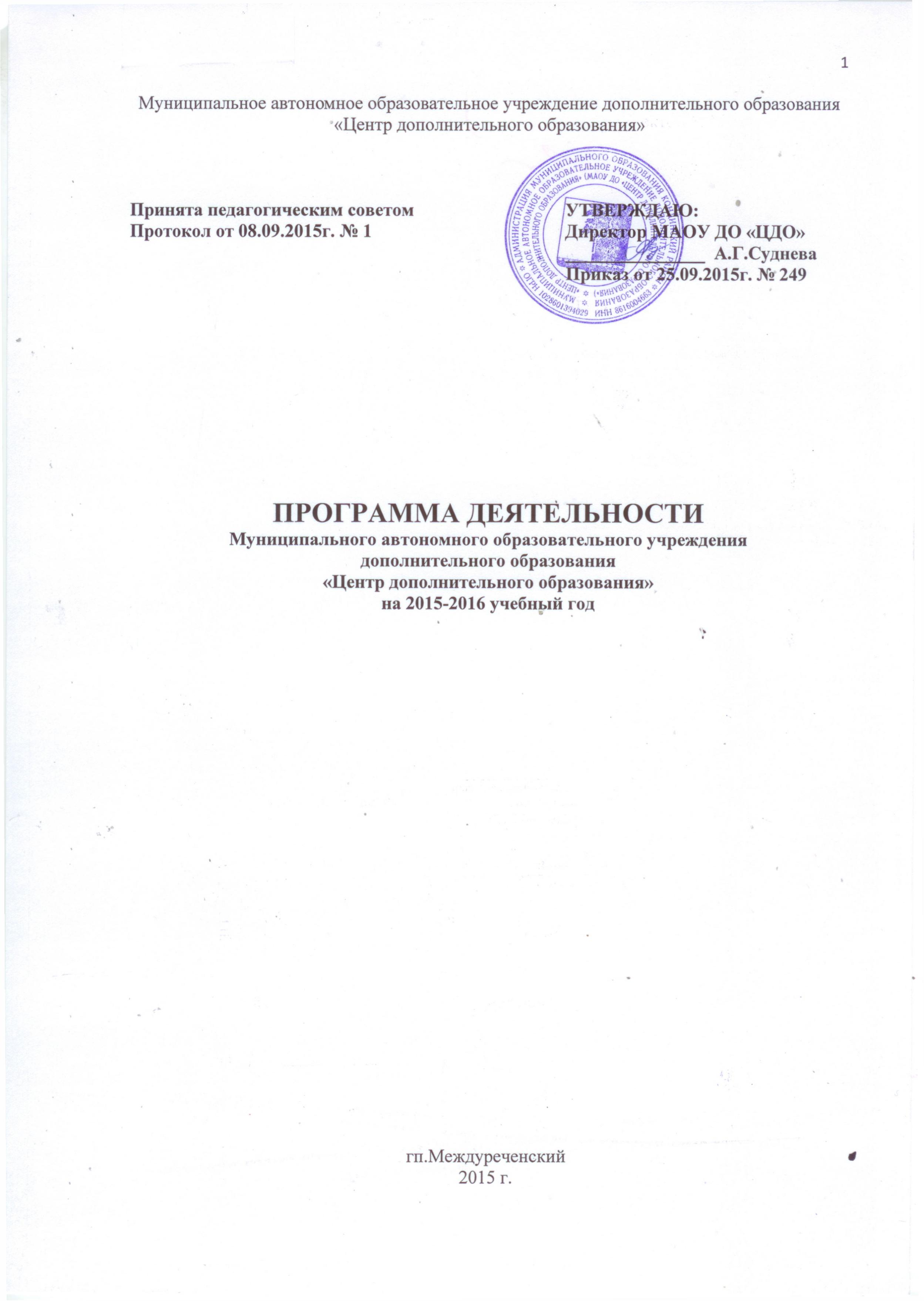 «Центр дополнительного образования»Принята педагогическим советом			УТВЕРЖДАЮ:Протокол от 08.09.2015г. № 1				Директор МАОУ ДО «ЦДО»_______________  А.Г.СудневаПриказ от 25.09.2015г. № 249ПРОГРАММА ДЕЯТЕЛЬНОСТИМуниципального автономного образовательного учреждениядополнительного образования «Центр дополнительного образования»на 2015-2016 учебный годгп.Междуреченский2015 г.Реквизиты программыНаименование программы: Программа деятельности МАОУ ДО  «Центр дополнительного образования»Учредитель: Администрация Кондинского районаИсполнитель: МАОУ ДО «Центр дополнительного образования» (Директор: Суднева Анастасия Геннадьевна)ПОЯСНИТЕЛЬНАЯ ЗАПИСКА 	Современная реформа образования в России вызвала ряд серьёзных изменений в привычной практике обучения, воспитания и развития ребёнка.Процессы развития и обновления, которые активизировались в последние годы, непосредственно коснулись школ и внешкольных учреждений, а также учреждений дополнительного образования.Дополнительное образование детей сегодня - необходимое звено в воспитании многогранной личности, в её поступательном развитии  и профессиональном самоопределении.  В условиях дополнительного образования дети могут развивать свой интеллект и творческий потенциал, приобретать навыки социальной адаптации, имеют возможность полноценно организовать свободное время. Опыт самореализации и  эффективного общения, приобретённый ребёнком в учреждениях дополнительного образования детей (УДОД),  увеличивает его шансы на достижение успехов в будущем.Реформирование системы дополнительного образования детей требует от учреждений переосмысления своей деятельности.МАОУ ДО «Центр дополнительного образования» призван создать условия для развития детского творчества, самореализации личности и ее профессионального самоопределения. Это требует качественного изменения содержания и форм деятельности, что невозможно без высокого уровня программно-методического обеспечения образовательного процесса, творческого подхода к работе, наличия высококвалифицированных кадров. Включение педагогов дополнительного образования в проводимые преобразования требует от них определенной готовности. Для этого недостаточно только положительной ориентации на обновление деятельности. Необходимы существенные изменения в учебно-воспитательной работе, в расстановке акцентов, что обуславливает необходимость совершенствования профессионально-педагогической подготовки специалистов.В основе обновления деятельности образовательного   учреждения  лежит идея развития, которая определяет преобразования, происходящие в учреждении. 	Деятельность  образовательного учреждения можно представить в виде социально-педагогической системы, которая представляет  единство трёх процессов: 	Как видно из схемы, все три процесса взаимосвязаны и взаимозависимы. Образовательный процесс определяет содержание обеспечения и управления, но сам зачастую зависит от наличия и полноты того или иного ресурса.В свою очередь,  главная задача обеспечения  и управления заключается в создании условий для  эффективного ведения образовательного процесса  на высоком качественном уровне.Муниципальное автономное образовательное учреждение дополнительного образования «Центр дополнительного образования» образован в 1987 году. Учредителем муниципального автономного образовательного учреждения дополнительного образования «Центр дополнительного образования» является  Администрация  Кондинского района. МАОУ ДО «Центр дополнительного образования» является юридическим лицом и имеет свой юридический адрес: 628200, Тюменская обл., ХМАО-Югра, Кондинский район, гп.Междуреченский, ул. Волгоградская, 11, тел (факс): 8(34677) 41-9-73, электронный адрес: zdo.konda@yandex.ruУстав муниципального автономного образовательного учреждения» зарегистрирован от 08.12.2014 года.Лицензия выдана Службой по контролю и надзору в сфере образования Ханты-Мансийского округа – Югры от 21 января 2015 года № 1871 серия 86Л01 № 0001080  на право ведения образовательной деятельности бессрочно.МАОУ ДО «Центр дополнительного образования» в своей деятельности руководствуется законодательными и нормативными актами, регламентирующими деятельность учреждений системы дополнительного образования.Цель и задачи образовательной деятельности 	Цель образовательного процесса – развитие мотивации личности к познанию и творчеству, реализация дополнительных образовательных программ и услуг в интересах личности, общества, государства.Основные задачи:обеспечение необходимых условий для личностного развития, укрепления здоровья, профессионального самоопределения и творческого труда детей;адаптация их к жизни в обществе;формирование общей культуры;организация содержательного досуга.СОДЕРЖАНИЕ И ОРГАНИЗАЦИЯ ДЕЯТЕЛЬНОСТИ МАОУ ДО «ЦЕНТР ДОПОЛНИТЕЛЬНОГО ОБРАЗОВАНИЯ»Содержание и организация деятельности в МАОУ ДО «Центр дополнительного образования» строится на основе следующих нормативно-правовых документов:-Конституции РФ;-Конвенции ООН о правах ребенка;-Закона РФ «Об образовании»;-Типовом положении об учреждении дополнительного образования детей;-Нормативных документов СанПина.Документами, регламентирующими деятельность Центра, являются:-договор с Учредителем;-Устав МАОУ ДО «Центр дополнительного образования»;-лицензия на образовательную деятельность;-учебные планы, расписание занятий.Основными документами, отражающими содержание, методы и формы образовательной деятельности учреждения являются:-Образовательная программа МАОУ ДО «Центр дополнительного образования»;-Программа деятельности МАОУ ДО «Центр дополнительного образования»;-Локальные акты;-Образовательные программы дополнительного образования детей.Содержание деятельности учреждения раскрывается через следующие конкретные направления работы:-образовательную деятельность;-воспитательную деятельность;-информационно-методическую деятельность;-финансово-экономическую деятельность;-контрольно-административную деятельность.УПРАВЛЕНИЕ МАОУ ДО «ЦЕНТР ДОПОЛНИТЕЛЬНОГО ОБРАЗОВАНИЯ»В целях управления деятельностью МАОУ ДО «Центр дополнительного образования» в течение 2015-2016 учебного  года  запланировано:- 4 заседания Наблюдательного совета (ежеквартально);- 4 педагогических совета (согласно планированию на год);- 9 совещаний при директоре (ежемесячно);- административные планерки (еженедельно - каждый понедельник);- заседания методических  советов (1 раз в 2 месяца, внеочередные заседания – по мере необходимости); - заседания художественного совета (по мере необходимости);- заседание профсоюзного комитета (по мере необходимости).Перевод Центра в режим развития обеспечивается созданием банка информации, который постоянно обновляется. С учетом этого строится анализ, планирование, контроль и регулирование деятельности коллектива.Таким образом, внутреннее управление представляет собой целенаправленное взаимодействие, сотрудничество всех участников педагогического процесса по достижению поставленных перед Центром целей и задач.Управление деятельностью Центра осуществляется на основе сочетания принципов самоуправления коллектива и единоначалия.Органами управления Центра являются:	Наблюдательный совет – это выборный представительный и коллегиальный орган государственно-общественного управления Учреждением и создаётся с целью обеспечения демократического и государственно-общественного управления автономным учреждением, осуществляет в соответствии с Уставом решение отдельных вопросов, относящихся к компетенции Наблюдательного совета. Наблюдательный совет является органом участия учредителя в управлении автономным учреждением, а также органом надзора и контроля за деятельностью директора Учреждения по распоряжению финансами и имуществом. Наблюдательный совет утверждает проекты отчетов о деятельности автономного учреждения и об использовании его имущества, об исполнении плана его финансово-хозяйственной деятельности, годовую бухгалтерскую отчетность, предложения руководителя автономного учреждения о совершении крупных сделок и сделок, в совершении которых имеется заинтересованность, решает вопросы проведения аудита годовой бухгалтерской отчетности и утверждения аудиторской организации  и  принимает важнейшие решения по направлениям деятельности. 	Совещание при директоре – это одна из форм единоналичия в оперативном управлении Учреждением. Основной задачей совещания при директоре является осуществление контроля за исполнением законодательства в области образования и соблюдением охраны труда и технике безопасности в Учреждении, выявление положительных и отрицательных тенденций в организации образовательного и воспитательного процесса, разработка на основе предложений по устранению негативных тенденций и распространение педагогического опыта, анализ и экспертная оценка эффективности результатов деятельности педагогических работников. На совещание при директоре выносятся вопросы, связанные с узкой спецификой, обсуждаются планы работы на месяц и решаются организационные вопросы по проведению мероприятий и учебно-воспитательного процесса.  	Педагогический совет – это постоянно действующий коллегиальный орган самоуправления педагогических и административных работников Учреждения, созданный в целях  развития и самосовершенствования учебно-воспитательного процесса в Центре. Основной функцией педсовета является определение стратегии развития Центра, рассмотрение и решение основных вопросов учебно-воспитательной работы Центра и форм совершенствования педагогического мастерства с учётом достижений педагогической науки.		К компетенции педагогического совета относится:- обсуждение и согласование образовательных программ педагогов, образовательной программы и программы деятельности Центра;- согласование календарного учебного графика; - согласование организационной структуры  педагогического коллектива в соответствии с нормативными документами Центра; - объединение усилий педагогического коллектива на повышение уровня учебно-воспитательной работы;- утверждение организационно-педагогических решений администрации Центра по основным вопросам совершенствования качества образования;- производит выбор различных вариантов содержания образования, развития и воспитания обучающихся, форм и методов учебно-воспитательной работы с ними. Порядок деятельности Педагогического совета регламентируется Положением о Педагогическом совете.	Общее собрание трудового коллектива рассматривает основные вопросы жизнедеятельности трудового коллектива, содействует осуществлению управления в Центре, а также развитие инициативы трудового коллектива, реализует право на самостоятельность Центра в решении вопросов, способствующих оптимальной организации образовательного процесса и финансово-хозяйственной деятельности.	Методический совет - это педагогический коллегиальный орган внутриучрежденческого управления, способствующий формированию творческого подхода к педагогической деятельности, оказывающий компетентное управленческое воздействие на важнейшие блоки учебно-воспитательного процесса, анализирует его развитие, разрабатывает на этой основе рекомендации по совершенствованию методики обучения и воспитания, осуществляет управление по развитию педагогических  инициатив и стратегическое планирование методической работы Центра, а также проводит экспертизу образовательных программ дополнительного образования и нормативных методических и управленческих документов, изучает деятельность творческих групп, оказывает методическую помощь в деятельности педагогов Центра, выполняет просветительскую, образовательную, методологическую функции и призван обеспечить повышение профессионального уровня педагога. Порядок деятельности методического совета Центра регламентируется Положением о методическом совете.	Художественный совет – это постоянно действующий коллегиальный консультационно-совещательный орган, в состав которого входят высококвалифицированные творческие педагоги, созданный с целью повышения качества концертных номеров, художественного оформления проводимых мероприятий, театрализованных представлений. К компетенциям художественного совета относится проведение экспертизы уровня концертных номер, вынесение рекомендаций творческим коллективам и индивидуальным исполнителям к участию в территориальных, районных и других уровнях различных творческих конкурсов и предложений по повышению уровня творческого самовыражения обучающихся и педагогов.Профсоюзная организация – это добровольное общественное объединение работников трудового коллектива Центра, связанных общими производственными, профессиональными интересами по роду их деятельности, созданное в целях представительства и защиты их социально-трудовых, профессиональных прав и интересов при взаимодействии с работодателем, его представителями, органами местного самоуправления, общественными и иными организациями, общественного контроля за соблюдением законодательства о труде и охране труда, информационного обеспечения трудового коллектива по разъяснению мер, принимаемых Профсоюзом по реализации уставных целей и задач.Комиссия по трудовым спорам – это первичный орган по рассмотрению и решению  спорных вопросов, возникших между  сотрудниками учреждения и директором.Доступность и открытость информации о состоянии образования в Центре осуществляют:- постоянно действующие стенды;- информация на сайте Кондинского района, сайте учреждения;- информационно-просветительская газета «Молодежный проспект»;- отчеты администрации учреждения перед родителями на родительских собраниях;- публичный отчет деятельности Центра.СТРУКТУРА УПРАВЛЕНИЯ МАОУ ДО«ЦЕНТР ДОПОЛНИТЕЛЬНОГО ОБРАЗОВАНИЯ»В основу положена пятиуровневая структура управления:Первый уровень структуры – уровень директора (по содержанию – это уровень стратегического управления). Директор Центра представляет интересы в государственных и общественных инстанциях. Директор несет персональную юридическую ответственность за организацию жизнедеятельности Центра, создает благоприятные условия для развития Центра.На втором уровне структуры (по содержанию – это тоже уровень стратегического управления) функционируют традиционные субъекты управления: педагогический совет, профсоюзный комитет, Общее собрание трудового коллектива, наблюдательный совет.Третий уровень структуры управления (по содержанию – это уровень тактического управления) – уровень заместителей директора. Этот уровень представлен также методическим и художественным советом. Методический совет – коллегиальный совещательный орган, в состав которого входят руководители творческих групп. Художественный совет – это коллегиальный консультационно-совещательный орган, в состав которого входят высококвалифицированные творческие педагоги.Четвертый уровень организационной структуры управления – уровень методических объединений и педагогов дополнительного образования, (по содержанию – это уровень оперативного управления). Методические объединения - структурные подразделения методической службы Центра, объединяют педагогов близкородственным направлением деятельности.Пятый уровень организационной структуры – уровень воспитанников и их родителей. По содержанию – это тоже уровень оперативного управления, но из-за особой специфичности субъектов, этот уровень скорее можно назвать уровнем «соуправления». Иерархические связи по отношению к субъектам пятого уровня предполагают курирование, помощь, педагогическое руководство.Утверждаю:Директор ЦДОД «Подросток»                                                                                                                                      ______________А.Г. Суднева                                                                                                                             Приказ № ___________от «___»_________20__гСТРУКТУРА УПРАВЛЕНИЯМАОУ ДО «Центр дополнительного образования»ОБЕСПЕЧЕНИЕ ДЕЯТЕЛЬНОСТИ УЧРЕЖДЕНИЯСостояние материально-технической базы. Материально-техническое оснащение образовательного процесса осуществляется согласно современным требованиям, характерным для учреждений дополнительного образования.Для организации образовательной деятельности  МАОУ ДО «Центр дополнительного образования»  располагается в комплексном здании Дворца культуры и искусств на 3 этаже.Здание новое, капитальное, типовое. Год ввода в эксплуатацию – 2006г.Проектная  мощность рассчитана на 400 обучающихся. Площадь 3 этажа «Центра дополнительного образования»» - 1700 кв.м.Для организации учебно-воспитательного процесса Центр располагает:15 учебными кабинетами, оборудованными необходимой мебелью, которая обновляется по мере возможности. Все кабинеты оснащены компьютерами;информационным центром с внутренней локальной сетью; доступом к Интернету всех участников учебно-воспитательного процесса;выставочном оборудованием для экспозиции творческих работ и музейных передвижных выставок;фото - и видео-аппаратурой, монтажным столом;орг.техникой;программным обеспечением;2 комплектами  интерактивного оборудования;демонстрационным учебным стендом-планшетом MultuAr: Web-камерой, Дигитайзером (графический планшетом);мольбертами для изо-студии;театральным оборудованием;музыкальными инструментами для вокально-инструментального ансамбля;учебными лабораториями со специальным оборудованием – химия, биология, физика, метеостанция;библиотекой: с книжным фондом – 740 книг, подписных изданий – 290;костюмерным помещением – 400 костюмов;краеведческим музеем – зал боевой славы, краеведческий зал, кабинет с экспозицией «Русская изба»; актовым залом на 80 посадочных мест, в котором проходят массовые мероприятия, праздники, выставки;туристическим оборудованием для 2-х лагерей – детского и семейного: - байдарки - 20 шт, - палатки - 35 шт., - лодка «Казанка» - 1, - 1 лодочный мотор «Ямаха» для сопровождения многодневных сплавов по рекам Кондинского района- спальники - 73 шт., - рюкзаки – 46 шт.,- электростанция -2,- рация – 1,- спасжилеты – 29,- бинокль – 1,- тенты – 7,- газовая горелка – 2,- коврики туристические – 30,- система «грудная» - 25,- система «поясная» - 25,- стол туристический – 3,- бензопила – 1,- 1 лодочный мотор «Ветерок» - 1,- набор для костра – 1,- парусное сооружение – 1,- печка туристическая  нержавеющая – 1,- шатёр «Зима» - 2.,- легоконструкторы,- песочные столы.Состояние материально-технической базы «Центра дополнительного образования» можно оценить как высокое.Технические средства обучения хранятся в соответствии с требованиями противопожарной безопасности, в необходимых случаях имеется заземление.Для обеспечения деятельности объединений «Центр дополнительного образования» располагает необходимым перечнем учебно-наглядных пособий и  оборудованием.Для материально-технической базы Центра характерна положительная динамика, которая пополняется за счёт грантовской системы и внебюджетной деятельности:– производится ежегодно ремонт помещения и коммуникаций здания;– выполняется оформление учебных кабинетов;– оборудован кабинет информационных технологий (информационный центр);– копировально-множительная техника;– ежегодно укрепляется и обновляется материально-техническая база туристско-краеведческого направления (веревки, карабины, туристические коврики, палатки, музейные стенды);– имеется фото и фильмотека, медиатека по всем основным направлениям, используемая педагогами на своих занятиях, которая пополняется ежегодно;– из года в год увеличивается фонд библиотеки, в наличии экземпляры художественной, научно-популярной, методической и учебной литературы;– пополняется оснащение игровым материалом для детей-дошкольников и детей младшего школьного возраста.	Санитарно-гигиенические условия соответствуют нормам, предъявляемым к образовательному учреждению: помещения светлые, просторные, большие окна оснащены форточками, что способствует регулированию температурного режима. Расположение мебели, оборудования отвечает требования техники безопасности, санитарно-гигиеническим нормам, сохраняются все условия для охраны и укрепления здоровья обучающихся. Во всех помещениях Центра созданы комфортные и безопасные условия деятельности участников образовательного процесса. Графики уборки и проветривания помещений соблюдаются. Освещение и оборудование кабинетов соответствует требованиям и нормам, установленным Госстандартом, о чем свидетельствует «Акт проверки готовности учреждения к новому учебному году», который хранится в документах.Обеспечение условий безопасности. Антитеррористическая защита и охрана образовательного учреждения осуществляется следующим образом: 	• Создана нормативно-правовая база ОУ: паспорт безопасности, антитеррористический паспорт, локальные акты, приказы.• Регулярно проводятся тренировки с обучающимися и с  персоналом Центра при участии Управления внутренних дел Кондинского района.Приоритетным направлением в деятельности администрации Центра по обеспечению безопасности является комплексный подход в решении задач по защите реальных угроз социального, техногенного и природного характера.В результате систематической профилактической работы (беседы с обучающимися и их родителями, деятельность комиссии Центра по обеспечению безопасных условий труда и по производственной санитарии, выполнение  рекомендаций, сделанных в ходе административного контроля) в Центре в течение последних 5 лет случаев травматизма детей и постоянного состава не зарегистрировано.Успешная совместная работа Центра с отделом Федеральной службы по надзору в сфере защиты прав потребителей и благополучия человека.                                                                                                                                                                                                                                                                                                                                                                                                                                            по осуществлению производственного контроля, а также добросовестное  выполнение сотрудниками  своих должностных обязанностей, пунктуальное выполнение санитарных норм, исключили                                                                                                                                                                                                                                                                                                                                                                                                                                                                                                                                                                                                                                                                                                                                                                                                                                                                                                                                                                                                                                                                                                                                                                                                                                                                                                                                                                                                                                                                                                                                                                                                                                                                                                                                                                                                                                                                                                                                                                                                                                                                                                                                                                                                                                                                                                                                                                                                                                                                                                                                                                                                                                                                                                                                                                                                                                                                                                                                                                                                                                                                                                                                                                                                                                                                                                                                                                                                                                                                                                                                                                                                                                                                                                                                                                                                                                                                                                                                                                                                                                                                                                                                                                                                                                                                                                                                                                                                                                                                                                                                                                                                                                                                                                                                                                                                                                                                                                                                                                                                                                                                                                                                                                                                                                                                                                                                                                                                                                                                                                                                                                                                                                                                                                                                                                                                                                                                                                                                                                                                                                                                                                                                                                                                                                                                                                                                                                                                                                                                                                                                                                                                                                                                                                                                                                                                                                                                                                                                                                                                                                                                                                                                                                                                                                                                                                                                                                                                                                                                                                                                                                                                                                                                                                                                                                                                                                                                                                                                                                                                                                                                                                                                                                                                                                                                                                                                                                                                                                                                                                                                                                                                                                        факты отравления детей.Чрезвычайных ситуаций, препятствующих проведению нормального учебно-воспитательного процесса, не было.Санэпиднадзор и пожнадзор систематически проводят проверки и инструктажи, указывают сроки устранения замечаний, которые по мере возможности устраняются.            Организация физической охраны осуществляется в дневное и ночное время сотрудниками ООО «Югра – Безопасность – 1»,  в обязанности которого входит контроль и обеспечение безопасности объекта и его территории с целью своевременного обнаружения и предотвращения опасных проявлений и ситуаций. Администрацией учреждения разработана памятка и инструкции по антитеррористической деятельности и бдительности, которые вложены в журналы учета рабочего времени и используются при проведении классных часов и инструктажах. Осуществляется пропускной режим, исключающий несанкционированное проникновение в Центр граждан, а также на территорию учреждения техники. Пожарный надзор осуществляется силами дежурных администраторов, ответственных лиц.Проводится плановая работа по антитеррористической защищенности обучающихся учреждения.С этой целью в Центре систематически проводится работа по обучению постоянного состава действиям при получении  угроз о попытке террористического акта по телефону, при обнаружении посторонних предметов, возможных взрывных устройств и т.д. Важным  направлением  в работе администрации Центра является работа по вопросам Гражданской обороны. В учреждении оборудованы стенды и укомплектованы уголки по Правилам безопасности на дорогах и антитеррористическим мероприятиям.Финансово-экономическая деятельность. Источниками формирования имущества и финансовых ресурсов учреждения являются:• средства учредителя;• бюджетные средства;• имущество, переданное Учреждению собственником или уполномоченным им органов и закрепленное за ним на праве оперативного управления;• внебюджетные средства;• доход, полученный от реализации продукции и услуг.Учреждение самостоятельно распоряжается имеющимися финансовыми средствами. Финансовая деятельность и бухгалтерский учет осуществляется через отдел финансирования, учета и отчетности на основании договора.I. Сведения о деятельности муниципального учреждения1.1. Цели деятельности муниципального учреждения: Муниципальное автономное образовательное учреждение дополнительного образования «Центр дополнительного образования» осуществляет свою деятельность в соответствии с предметом и целями деятельности, определенными законодательствами Российской Федерации, Ханты-Мансийского автономного округа-Югры, муниципального образования Кондинский район и Уставом учреждения путем выполнения работ, оказания услуг в сфере дополнительного образования. Предметом деятельности Учреждения является:обучение, воспитание и развитие детей;выявление способностей детей;консультации родителей (законных представителей) по вопросам педагогики, общей и возрастной психологии, психологии семьи и образования;организация досуга детей, семей и проведение культурно-массовых мероприятий;организация и проведение научно-практических конференций, семинаров, фестивалей и др.Цели деятельности Учреждения:развитие мотивации личности к познанию и творчеству,  реализация дополнительных образовательных программ и услуг в интересах личности, общества, государства.создание целостной среды воспитания детей, подростков и молодёжи, способствующей максимальному развитию личности и индивидуальности, на основе свободного выбора деятельности, освоения социально-культурных ценностей и самоопределении.Кадровый потенциал Центра.Коллектив Центра насчитывает 46  сотрудников, из них 29 педагогов дополнительного образования. Анализ стажа работы педагогов показывает, что коллектив более чем наполовину 22 педагога (76 %) укомплектован опытными педагогами, стаж педагогической деятельности которых составляет от 6 и более лет.Распределение педагогического стажа:до 2-х лет – 3 человека (10 %);от 2-х до 5-ти лет – 4 человека (14 %);от 6-ти до 10-ти лет – 6 человек (21 %);от 11-ти до 20-ти лет – 9 человек (31 %); от 21-ти до 30-ти лет – 5 человек (17 %); свыше 30 лет – 2 человека (7 %). В Центре трудятся настоящие профессионалы, которые энтузиазмом и творческим горением зажигают сердца своих воспитанников. Молодые педагоги, зажигаясь атмосферой творчества и неравнодушия, стараются не отстать от своих наставников. В итоге в «Центре дополнительного образования» сложился сильный, требовательный к работе коллектив, в котором нет «случайных людей».Уровень образования педагогического коллектива:имеют высшее образование – 20 человек (69 %);средне-специальное образование – 9 человек (31 %);из них не законченное высшее образование – 3 человека  (10 %); Таким образом, образовательный ценз педагогического коллектива остается очень высоким, составляя 69 % от общего числа педагогических работников, и соответствует оптимальному уровню. Уровень квалификации.Центр укомплектован высококвалифицированными педагогическими кадрами, из них:- 9 человек (27 %) имеют высшую квалификационную категорию;- 12 человек (35 %) - первую квалификационную категорию;- 4 человека (12 %) – вторую квалификационную категорию;- 9 человек (26 %) – без квалификационной категории (молодые педагоги).Аттестация педагогических работников – 2014 – 2015 год Аттестация административного аппарата– 2014 – 2015 годСведения о количестве педагогов,планирующих пройти аттестацию в 2015-2016 учебном годуПерспективный план аттестации педагогических и руководящих кадров  МАОУ ДО «Центр дополнительного образования» на 2010 - 2015 годыПерспективный план повышения квалификациина 3 года педагогов МАОУ ДО «Центр дополнительного образования»Смета на повышение квалификации педагогических работниковМАОУ ДО «Центр дополнительного образования» на 2015-2016 учебный годОрганизация курсовой подготовкиВ 2014 – 2015 учебном году.Курсовая подготовка педагогов в 2014 - 2015 - м году.Всего 2014-2015 учебный год курсы повышения квалификации прошли 6 педагогов, что составило 20, 6%.Педагогический коллектив ежегодно участвует в конкурсах профессионального мастерства, за 2014-2015 учебный год педагоги имеют призовые места на конкурсах разного уровня:- районный уровень – 22 призовых мест;- окружной уровень – 1 призовое место;- всероссийский уровень –11 призовых места;- международный уровень – 2 призовых места.В 2014-2015 учебном году Педагогический коллектив награжден благодарственными письмами и почетными грамотами:Звание – «Почётный работник общего образования» - 1;Благодарственное письмо главы городского поселения – 8;Благодарственное письмо главы администрации – 2;Почётная грамота главы администрации – 2;Доска Почёта -1 Информационно-методическая деятельность. Методическая деятельность в МАОУ ДОД ЦДОД «Подросток» строится с учётом новых современных требований к учебно-воспитательной работе педагогического состава учреждения.Методическая служба Центра - это экспертно-консультативный орган, деятельность которого направлена па координацию работы педагогов, программно-методическое обеспечение, внедрение новых педагогических технологий и проектов в образовательную практику Центра.Система методической службы в «Центре дополнительного образования» направлена на реализацию проблемы: повышение уровня профессионализма педагогов через внедрение в УВП достижений науки и передового педагогического опыта.Методическая служба определяется как система мер, основанная на достижениях науки и практики, обеспечивающая развитие творческого потенциала педагога, рост уровня образованности, воспитанности и развитости обучающихся.Главной целью деятельности методической службы является создание условий для повышения профессионального мастерства педагогов Центра, что напрямую связано с улучшением качества образовательного процесса. Методическая служба Центра направлена на решение следующих задач:	1. Обеспечение методического сопровождения и реализации концепции и Программы развития в образовательном пространстве учреждения:	- обеспечение профессиональной информацией;	- помощь в повышении качества и управления образовательным процессом;	- поддержка в организации методической и научно-исследовательской работы учреждения.	2. Осуществление моделирования методической работы с учетом социального заказа, мониторинга результативности воспитательного процесса, диагностики педагогического мастерства, потребностей обучающихся и их родителей:	- диагностика и анализ учебно-воспитательного процесса;	- организация повышения квалификации;	- помощь в проведении профессиональных конкурсов; - организация индивидуального консультирования и профессиональной поддержки педагогов;	- помощь в организации и проведении семинаров, конференций, мастер-классов, открытых занятий и мероприятий.	3. Повышение творческой активности педагогов, систематизация передового педагогического опыта по воспитанию подрастающего поколения, пропаганда и распространение его в педагогической среде:	- выявление, поддержка и распространение передового управленческого и педагогического опыта;	- отбор и тиражирование педагогических материалов;	- помощь в разработке и проведение экспертизы инновационных программ, методик, учебных планов, учебно-методических комплексов.Основными составляющими элементами методической деятельности в Центре является:• изучение и внедрение в практику педагогических технологий, передового педагогического опыта, забота о теоретической компетентности педагога;• оказание организационно-методической помощи педагогу в обучении и в воспитании детей;• доведение до сведения педагогов нормативных документов;• организация системы повышения квалификации педагогов;• руководство работой творческих групп педагогов.В основе организации методической  работы образовательного учреждения лежат следующие принципы:актуальность – практическая реализация «Закона об образовании», учёт современного социального заказа, учёт проблем конкретного педагогического коллектива, ориентация на социальное становление ребёнка в современных сложных условиях жизни;научность – соответствие системы повышения квалификации педагогов современным научным достижениям в разных областях педагогической науки;системность – создание целостной системы методической деятельности, оптимальность которой зависит от единства цели, задач, содержания и форм и методов работы с педагогами;комплексный характер – единство и взаимосвязь всех сторон и направлений повышения квалификации педагогов;последовательность, преемственность, непрерывность и массовость – полный охват педагогов различными формами методической работы в течение всего учебного года в зависимости от творческих и индивидуальных особенностей педагогов с учётом их запросов;творческий характер – создание в учреждении своей системы методической работы;конкретность – учёт особенностей  учреждения, дифференцированный подход к педагогам;направленность -  выделение главного существенного  в методической работе учреждения;единство теории и практики – единство педагогической теории и практической деятельности педагогов и руководителей  учреждения;оперативность, гибкость, мобильность – способность к быстрому приёму образовательной информации и её передаче с учётом индивидуальных особенностей педагогов;коллективный характер – разумное сочетание групповых и индивидуальных форм работы и самообразования педагогов на основе единого подхода к  целям и содержанию деятельности учреждения;благоприятные условия работы – создание моральных, психологических, гигиенических условий, наличие свободного времени для творческой работы педагога;совершенствование навыков – постоянное самообразование педагогов, оказание квалифицированной помощи в вопросах теории и практической деятельности, повышение результативности педагогического и управленческого труда.Структура методической работыМуниципального автономного образовательного учреждения дополнительного образования «Центр дополнительного образования»Основные направления и содержание методической деятельности.	- работа педагогического совета как коллективная методическая деятельность;	- работа методического совета – коллективная деятельность руководителей творческих групп, администрации и методиста;	- повышение квалификации, педагогического мастерства и категорийности педагогических кадров;	- работа с молодыми педагогами и специалистами;	- консультативная помощь;	- работа творческих групп педагогов;	- обобщение педагогического опыта;	- диагностико-аналитическая деятельность;	- обновление методической оснащенности кабинетов.Формы методической работы.Индивидуальные:• работа над личной методической темой (самообразование)• консультация• подготовка и проведение открытых занятий и мероприятий• посещение занятий опытных педагогов• наставничествоГрупповые и коллективные:• заседания творческих групп• методические недели• творческие отчеты• круглые столы, дискуссии, диспуты• семинары• деловые игры• создание банка методических материалов• выставка наглядных пособий, конкурсы.В Центре функционирует методический совет, в который входят опытные педагоги. На методический совет возлагается:• реализация задач методической работы, поставленных на конкретный год и на перспективу,• корректировка работы творческих групп,• подготовка и проведение семинаров, конкурсов, деловых игр,• анализ результативности,• обобщение, внедрение и распространение передового педагогического опыта,• организация наставничества и руководство им.• обобщение результатов обучения и воспитания обучающихся в объединениях.ПЛАН МЕТОДСОВЕТОВМАОУ ДО «Центр дополнительного образования»на 2015-2016 учебный годСостав методического совета: 	А.Г.Суднева– директор МАОУ ДО «Центр дополнительного образования».М.В.Бормотова – заместитель директора по учебной работе.Г.Ф.Уланова – заместителя директора по воспитательной работе.М.М.Крупина – методист.Е.Ю.Первухина  – руководитель методического объединения «Духовно-нравственное воспитание».  Т.В.Свирина – руководитель методического объединения «Экология и здоровье».Н.Ю.Тропина – руководитель методического объединения «Научно-техническое творчество». Н.Н.Цынглер – руководитель методического объединения «Кадетское движение».С.В.Лобова - руководитель творческой группы «Досуговая деятельность и каникулярное время»Секретарь методического совета – М.М.КрупинаВ Центре дополнительного образования созданы постоянно-действующие 5методических объединений, каждое из которых составляет ежегодный план на новый учебный год. Их деятельность направлена на творческий рост педагогов, внедрение инновационных форм и методов работы, достижение результативности образовательной деятельности на различных уровнях, повышение качества содержания и реализации программ и их учебно-методического обеспечения.Список методических объединений на 2015-2016  учебный годПлан работы МО педагогов дополнительного образования «Экология и здоровье» на 2015-2016 учебный годЦель – формирование экологической культуры, грамотности, ответственного отношения к своему здоровью через проектную и исследовательскую деятельность.Задачи:1.воспитывать экологически целесообразное поведение как показатель духовного развития личности;2.формировать экологическое мышление и экологическую культуру обучающихся;3.формировать ответственное отношение к здоровому образу жизни обучающихся;4.создать Комнату Природы с тематическими экспозициями с целью практической деятельности обучающихся.- участие в конкурсах и мероприятиях, акциях и соревнованиях, выставках разного уровня- проведение  родительского собрания (общего) для всех педагогов МО и каждого объединения- организация отчетного концерта учреждения (выставка, выступление и т.д.)План работы МО педагогов дополнительного образования «Духовно-нравственное воспитание» на 2015-2016 учебный годЦель – духовно-нравственное развитие человека в контексте его всестороннего развития средствами декоративно-прикладного и сценического творчества.Задачи:1.Воспитание цельной, целомудренной личности, понимающей и принимающей свои обязанности; способной к правильному оцениванию жизни и себя, своих поступков с точки зрения норм духовно-нравственного поведения; познание себя, своих способностей, возможностей для духовно-нравственного саморазвития, самореализации и самосовершенствования. 2.Воспитание семейной культуры, потребности в ответственном и заботливом отношении к членам своей семьи. 3.Духовно-нравственное оздоровление и обогащение образовательного пространства учреждения и социальной среды. 4.Освоение национальной культуры и воспитание чувства национального самосознания, национальной гордости, национального достоинства, воспитание уважения к другим народам и их культурам и умению плодотворно взаимодействовать с ними. 5.Уважительное бережное отношение к духовному и историческому наследию своего народа укрепление духовных связей с предшествующими и будущими поколениями России.- участие в конкурсах и мероприятиях, акциях и соревнованиях, выставках разного уровня, проведение  родительского собрания (общего) для всех педагогов МО и каждого объединения и организация отчетного концерта учреждения (выставка, выступление и т.д.)План работы МО педагогов дополнительного образования «Кадетское движение» на 2015-2016 учебный годЦель – обеспечение подготовки подрастающего поколения граждан, изъявивших желание посвятить свою трудовую деятельность исполнению обязанностей в сфере государственной и военной службы.Задачи:1.Воспитание достойного гражданина России, формирование патриотического сознания и самосознания, потребности в гражданском и духовном служении своему Отечеству, приумножении могущества своей Родины; развитие ее материальной и духовной культуры. 2.Развитие кадетского движения в Кондинском районе.3.Создание условий для сохранения и укрепления физического и психического здоровья воспитанников кадетского объединения4.Расширение социального партнерства: привлечение учреждений, ведомств и организаций.5.Уважительное бережное отношение к духовному и историческому наследию своего народа укрепление духовных связей с предшествующими и будущими поколениями России.- участие в конкурсах и мероприятиях, акциях и соревнованиях, выставках разного уровня- проведение  родительского собрания (общего) для всех педагогов МО и каждого объединения- организация отчетного концерта учреждения (выставка, выступление и т.д.)План работы МО педагогов дополнительного образования «Научно-техническое творчество» на 2015-2016 учебный годЦель – формирование информационной культуры и грамотности, развитие технического творчества обучающихся через различные формы моделирования и конструирования.Задачи:1.Воспитывать терпение, усидчивость, аккуратность в объединениях технической направленности.2.Формировать  личные качества и социальные компетентности с целью социализации и профориентации обучающихся.3.Развивать пространственное, логическое и стратегическое мышление у обучающихся.4.Создание социальных проектов средствами рекламы, дизайна, мультипликации, журналистики.- участие в конкурсах и мероприятиях, акциях и соревнованиях, выставках разного уровня- проведение  родительского собрания (общего) для всех педагогов МО и каждого объединения- организация отчетного концерта учреждения (выставка, выступление и т.д.)План работы МО педагогов дополнительного образования «Досуговая деятельность и каникулярное время» на 2015-2016 учебный годЦель – организация досуга и занятости, оздоровления и творческого развития детей и подростков в летний каникулярный период.Задачи:1.Организовать летнюю занятость детей и подростков:2.Создать оптимальные условия для творческого развития, раскрытия способностей, укрепления физического и психологического здоровья детей и подростков путем осуществления комплекса социальных, физкультурно-спортивных и трудовых дел.3.Развивать чувства коллективизма, дружбы, честности, ответственность, самостоятельность, взаимовыручки у детей и подростков.4.Вести профилактику детской безнадзорности в летнее каникулярное время.5.Трудоустроить несовершеннолетних граждан в возрасте от 14 до 18 лет на временные работы.6.Развитие платной образовательной и досуговой деятельности.- участие в конкурсах и мероприятиях, акциях и соревнованиях, выставках разного уровня- проведение  родительского собрания (общего) для всех педагогов МО и каждого объединения- организация отчетного концерта учреждения (выставка, выступление и т.д.). Методическая служба Центра выполняет ряд основополагающих функций:• информационную,• аналитическую,• проектировочную,• планово-прогностическую,• мотивационную,• обучающую,• организационно-координирующую,• контрольно-диагностическую.Организационно-методическая работа: - изучение информационных потребностей и запросов на педагогическую информацию по актуальным проблемам организации образовательного процесса. В течение всего года.- создание банка педагогической информации и организация обслуживания педагогов на основе, имеющейся в нем информации. В течение всего года.- формирование информационной культуры педагогов. В течение всего года.- создание и пополнение медиатеки для обучающихся и педагогов. В течение всего года.Инновационная деятельность. Педагогическим коллективом Центра «Подросток» в результате многолетней работы определены задачи деятельности учреждения по созданию системы дополнительного образования, которая позволила бы удовлетворить потребности детей и их родителей       	Развитие образования  выдвигает новые требования к педагогам и организации образовательного процесса. Инновационная деятельность методической службы и педагогов ведется по следующим направлениям:- систематическая обработка специальной периодической литературы;- информационная и консультативная работа для ПДО;- поиск и разработка новых форм и методов работы;- создание банка методической работы (программ, консультаций, рекомендаций).- создание медиатеки.В Центре предусматривается реализация инновационных проектов:- «Академия современных информационных технологий» - воспитание и повышение уровня информационной культуры и грамотности всех участников образовательного процесса.- «Экспозиционный центр «Радужный мост» - сетевое взаимодействие по организации единого воспитательного пространства».- «Добрая дорога детства» и «Автогородок «Азбука дорожного движения» - профилактика детского дорожно-транспортного травматизма.- «Создание семейных клубов «Мы вместе».- «Детский краеведческий музей» - изучение основ музейной педагогики, экскурсионной деятельности.- «Детское лесничество «Зеленый патруль» - формирование экологической культуры подрастающего поколения.- комплексная образовательная программа дополнительного образования детей «Кадеты Конды».    	На основе учета современного социального заказа и анализа результатов деятельности, как следствие, нами разработаны концептуальные подходы, приоритеты дополнительного образования, которыми руководствуется педагогический коллектив, одной из задач которого является пропаганда и вовлечение в творчество максимального количества детей и подростков.   	Учебно-методическая база. Методический кабинет в настоящее время оснащен компьютерами, сканером, принтером. В кабинете имеются:• тематические папки в помощь педагогам,• методические рекомендации,• богатый сценарный материал по различным мероприятиям,• тематические подборки,• информационно-методические выставки,• информационные стенды,• видеотека;• цифровые образовательные ресурсы,• библиотечный фонд: с книжным фондом – 740 книг, подписных изданий – 290.Программно-методическое обеспечение. Образовательная деятельность в учреждении осуществляется на основе дополнительных образовательных программ. С целью соотношения с современными требованиями и целесообразностью дальнейшего использования, все программы прошли внутреннюю экспертизу, которая проведена руководителями творческих групп, методическим советом учреждения и утверждена директором Центра.Административно-распорядительная деятельность. Управление образовательной деятельностью Центра осуществляется через административное    руководство:- директора;- заместителя директора по учебной работе;- заместителя директора по воспитательной работе;- заведующего хозяйством;- методиста;- двух педагогов-организаторов;общее собрание трудового коллектива.- коллегиальные органы: педсовет, методический совет, общее собрание трудового коллектива.Совещание при директореМАОУ ДО «Центр дополнительного образования»  на 2015-2016 учебный годРабота с педагогическими кадрамина 2015-2016 учебный год.Педагог занимает ключевую позицию в образовательном процессе: от его квалификации, личностных качеств и профессионализма зависит решение многих проблем. Задача руководства учреждения состоит в том, чтобы создать условия для наиболее полного раскрытия его потенциала. А методическая  работа способствует развитию индивидуального и коллективного опыта педагогов. Результаты методической работы определяются в соответствии со следующими  критериями:- критерий результативности. Цель можно считать достигнутой, если существует положительная динамика результатов обучения, развития и воспитания  на оптимальном для ребёнка уровне или приближаясь к нему без ущерба для его здоровья;- критерий рационального использования времени. Один из главных признаков эффективности методической работы – повышение  профессионального мастерства педагога при разумных затратах времени без перегрузки педагогов и воспитанников;- критерий удовлетворённости педагогов своим трудом. В  учреждении создана комфортная морально – психологическая  творческая атмосфера, в которой усиливается мотивация педагогов  к профессиональному и личностному росту;- критерий взаимосвязи. В учреждении организовано взаимодействие с государственной системой повышения квалификации педагогических кадров.В целом, результаты методической работы  отражаются в результатах работы всего учреждения, качестве образовательного процесса и в уровне образованности, развития и воспитанности его выпускников.Здоровьесбережение участников образовательного процесса.Педагогический коллектив  Центра большое внимание уделяет охране здоровья и жизни детей, как в течение учебного года, так и в летний период. Работа проводятся по следующим направлениям: 	- использование здоровьесберегающих технологий в учебно-воспитательном процессе- спортивно-оздоровительные мероприятия с целью большего привлечения подростков для занятий спортом;-  проведение оздоровительных лагерей в каникулярное время.План  работы МАОУ  ДО «Центр дополнительного образования»по здоровьесбережению и укреплению здоровья обучающихся и педагоговна  2015-2016 учебный год.Цель - создание условий, направленных на сохранение и укрепление здоровья воспитанников и педагогов Центра, стремление вести здоровый образ жизни.Результаты:- соблюдение правил охраны труда в процессе учебной, бытовой деятельности, при проведении занятий;- стремление к сознательному  ведению  здорового образа жизни;- адаптация к негативным факторам в непривычных жизненных ситуациях;- самостоятельное планирование и занятие социально и личностно значимыми видами досуговой деятельности.КОНТРОЛЬНО-АНАЛИТИЧЕСКАЯ ДЕЯТЕЛЬНОСТЬ«Центр дополнительного образования» – многопрофильное, высокоорганизованное учреждение.  Для решения поставленных целей и задач требуется постоянный контроль за деятельностью Центра. Объектами внутреннего контроля в образовательной деятельности является:- учебно-воспитательная работа;- методическая деятельность;- деятельность структурных подразделений учреждения. Основными элементами контроля учебно-воспитательной работы являются:- состояние преподавания в объединениях;- качество обучения и воспитания обучающихся;- исполнение решений педсоветов, совещаний;- качество ведения документации;- выполнение дополнительных образовательных программ.Методическая работа в Центре является одним из основных видов деятельности руководства Центра и педагогического коллектива. Основными объектами контроля методической работы являются:- повышение квалификации сотрудников учреждения;- работа творческих групп;- работа с молодыми специалистами и вновь прибывшими педагогами.Воспитательная работа проверяется по следующим направлениям:- уровень воспитанности обучающихся;- качество воспитательной работы педагогов;- участие родителей в деятельности Центра;- качество проведения массовых мероприятий.План  внутриучрежденческого  контроляМАОУ  ДО «Центр дополнительного образования» на  2015-2016  учебный  годЦель:  –    совершенствование деятельности образовательного учреждения;повышение эффективности работы учреждения;улучшение качества образования в МАОУ ДО «Центр дополнительного образования»;повышение профессионального мастерства педагогов.Задачи:анализ и экспертная оценка эффективности результатов деятельности учреждения, педагогов и их воспитанников;периодическая проверка выполнения требований государственных, типовых и адаптированных образовательных программ;диагностика состояния учебно-воспитательного процесса, выявление отклонений от запланированного результата в работе коллектива и отдельных его членов, создание обстановки заинтересованности, доверия и совместного творчества «педагог-обучающийся», «руководитель-педагог»;создание информационного банка данных о работе каждого педагога, состояния учебно-воспитательного процесса, уровня воспитанности и развития обучающихся;контроль за процессом усвоения знаний учащимися, уровнем их развития, владением методами самостоятельного приобретения знаний и анализ достижения в обучении и воспитании для прогнозирования перспектив развития Центра;изучение результатов педагогической деятельности, выявление отрицательных и положительных тенденций в организации учебно-воспитательного процесса и разработка на этой основе предложений по устранению негативных тенденций и распространение педагогического опыта;оказание методической помощи педагогам в учебно-воспитательной и методической работе, и совершенствование ими своего педагогического мастерства;повышение ответственности педагогов, осуществление внедрения новых, передовых, инновационных, информационных, активных методов и приемов работы в учебно-воспитательный процесс;стимулирование творческого и профессионального роста педагогов;осуществление контроля над исполнением законодательства в области образования, нормативно-правовых актов, регламентирующих деятельность образовательного учреждения;анализ результатов реализации приказов и распоряжений в МАОУ ДО «Центр дополнительного образования»;проверка выполнения образовательных программ, планов и программы развития»;систематический контроль за качеством преподавания, за соблюдением педагогами научно-обоснованных требований к содержанию, формам и методам педагогического процесса и воспитательной работе.Контроль учебно-воспитательного процессаКонтроль за методической работойКонтроль за состоянием обеспечивающих процессовКонтроль за ведением документацииКонтроль за работой структурных подразделенийОПРЕДЕЛЕНИЕ РЕЗУЛЬТАТОВ ДЕЯТЕЛЬНОСТИМеханизм реализации программы предполагает:- систематическое отслеживание результатов деятельности,- ежегодный самоанализ деятельности учреждения и каждого педагога,- участие в региональных конкурсах,- систематическую консультативную помощь педагогам,- проведение семинаров для педагогов.Система оценок деятельности. Критерии оценки деятельности:1.Оценка организационной работы. Сохранность контингента обучающихся; отслеживание посещаемости, уровень функционирования учебного кабинета: отслеживание по качеству и количеству методического обеспечения.2.Оценка учебно-методической работы. Анализ выполнения учебно-тематического, учебно-воспитательного планов, индивидуального плана самообразования; участие в работе совещаний, методсовета, методических объединений; разработки учебно-методических пособий, рекомендаций.3.Оценка творческой деятельности обучающихся. Показатели уровня достижений обучающихся участие в выставках, конкурсах, наличие дипломов, грамот, призов; личностное развитие в процессе освоения образовательной программы показатели срезов знаний, итоги текстов, анкет.4.Оценка творческой деятельности педагога. Участие педагога в жизни коллектива; качество выполнения и индивидуальность в проведении массовых мероприятий.5.Оценка общих результатов работы педагога. Ежегодный учет, отслеживание количества обучающихся, которые поступают в средне-специальные и высшие учебные заведения; мониторинг приобретенных знаний, умений, умений и навыков в объединениях  Центра; оценка сплоченности коллектива объединения по участию в общественной жизни учреждения, массовых мероприятиях.6.Результаты экспертной оценки практической деятельности. Полнота реализации образовательных программ отслеживается по годам обучения в каждом объединении; критерии качества проведения  занятий: деятельность педагога - выполнение намеченного плана работы, эффективность и целесообразность использования наглядности и ТСО, реализация основных психологических и гигиенических требований, наличие эффективной обратной связи и обучающимися, уровень педагогического и методического мастерства, уровень оформления документации к занятию, качество речи, рациональностьиспользования времени занятия, педагогическая культура, соблюдение правил охраны труда; деятельность обучающихся - познавательная активность, наличие интереса к занятию, самостоятельность, умение вычленить ведущие цели в учебном материале, уровень аналитических умений и навыков, развитие навыков коллективной и групповой работы, развитие речевых навыков, организованность. Определение результатов деятельности в «Центре дополнительного образования» основана на мониторинге текущих, конечных и отдельных результатов деятельности.Всего педагогичес-ких работниковИз них имеютИз них имеютИз них имеютИз них имеютИз них имеютВсего педагогичес-ких работниковВысшую квалифи-кационную категориюПервуюквалифи-кационную категориюВторую квалифика-ционную категориюСоответствие занимаемой должностиНе имеют категории2989354Всего работниковИз них имеютИз них имеютИз них имеютИз них имеютИз них имеютВсего работниковВысшую квалифи-кационную категориюПервуюквалифи-кационную категориюВторую квалифика-ционную категориюСоответствие занимаемой должностиНе имеют категории3-1-2-Ф.И.О. педагогаНаличие категорииСрок окончания действия категорииНа какую категорию желает аттестоватьсяПланируемые сроки (месяц) прохождения аттестации1.Тропина Надежда ЮрьевнаБез категории-на соответствие занимаемой должностиСентябрь 2015 года2.Бормотова Ирина СергеевнаБез категории-на соответствие занимаемой должностиСентябрь 2015 года3.Бормотова Марина ВикторовнаБез категории-на соответствие занимаемой должностиДекабрь  2015 года4.Лёвкина Луиза АфанасьевнаII категорияНоябрь 2015 годана соответствие занимаемой должностиНоябрь2015 года5.Пищулёнок Ольга НиколаевнаII категорияНоябрь 2015 годаАттестация на I квалификационную категориюНоябрь 2015 года6.Хлебникова Светлана ВладимировнаII категорияОктябрь 2015 годаАттестация на I квалификационную категориюОктябрь 2015 года7.Саенко Галина НиколаевнаI категорииДекабрь 2015 годаАттестация на I квалификационную категориюДекабрь 2015 года8.Первухина Елена ЮрьевнаВысшая квалификационная категорияДекабрь 2015 годаАттестация на высшую квалификационную категориюДекабрь 2015 года9.Уланова Галина ФеликсовнаВысшая квалификационная категорияДекабрь 2015 годаАттестация на высшую квалификационную категориюДекабрь 2015 года10.Уланов Сергей НиколаевичВысшая квалификационная категорияДекабрь 2015 годаАттестация на высшую квалификационную категориюДекабрь 2015 года11.Цынглер Наталья НиколаевнаВысшая квалификационная категорияДекабрь 2015 годаАттестация на высшую квалификационную категориюДекабрь 2015 года12.Черкасов Николай ВладимировичСоответствие занимаемой должностиДекабрь2019 годаАттестация на I квалификационную категориюДекабрь 2015 года№п/пФ.И.О. педагога, должностьКвалификационная категорияСроки действия аттестации1.С.В. Хлебникова, педагог д/оII категориядо 28.10.2015 г.2.Г.Н. Саенко, педагог д/оI категориядо 20.12.2015 г.3.Е.Ю. Первухина, педагог д/оВысшая категориядо 22.12.2015 г.4.С.В.Лобова, педагог д/оВысшая категориядо 14.02.2017 г.5.А.А.Головских, педагог д/оI категориядо 25.04.2017 г.6.С.Н.Уланов, педагог д/оВысшая категориядо 22.12.2015 г.7.Г.Ф.Уланова, зам.директора по ВРI категориядо 06.11.2017 г.7.Г.Ф.Уланова, педагог д/оВысшая категориядо 22.12.2015г.8.О.И.Киселёва, педагог д/оI категориядо 27.11.2017 г.9.М.М.Крупина, педагог д/оВысшая категориядо 29.04.2018 г.10.М.В.Бормотова, зам.директора по УРсоответствие занимаемой должностидо 24.12.2019 г.11.Т.В.Свирина, педагог д/о I категориядо 28.11.2018 г.12.Н.Н.Цынглер, педагог д/оВысшая категориядо 22.12.2015г.13.Н.В.Черкасов, педагог д/осоответствие занимаемой должностидо 19.12.2019 г.14.Л.А.Казакова, педагог д/оI категориядо 24.05.2018 г.15.Г.Л.Суботка, педагог д/оI категориядо 29.04.2020 г.16.С.А.Тайлакова, педагог д/оI категориядо 24.02.2020 г.17.А.Г.Суднева, педагог д/оВысшая категориядо 21.05.2019 г.17.А.Г.Суднева, директорсоответствие должностиДо 26.08.2019 г.18.А.В.Пуртова, педагог д/оI категориядо 24.03.2020 г.19.О.Н.Пищулёнок, педагог д/оII категориядо 19.11.2015 г.20.Л.А.Лёвкина, педагог д/оII категориядо 28.11.2015 г.21.Н.И.Павлов, педагог д/оВысшая категориядо 29.05.2017 г.23.Т.С.Карпова, педагог д/о--24.И.С.Бормотова, педагог д/осоответствие занимаемой должностидо 23.09.1920 г.25.В.В Литновский, педагог д/осоответствие занимаемой должностидо 19.12.2019 г.26.А.А.Киселёв, педагог д/одо 19.12.2019 г.27.Н.Ю.Гончарова, педагог д/о--28. В.В.Лыткин, педагог д/о I категориядо 13.06.2017 г.29.Р.Х.Кунилова, педагог д/о--30.О.Н.Койгародцева, педагог - организатор--31Н.Ю.Тропина, педагог д/осоответствие занимаемой должностидо 23.09.2020 г.№Ф.И.О.педагогаДолжность  (объединение)Год окончания учебного заведенияГод последней курсовой подготовки2015201620171.Бормотова М.В.Зам.директора по учебной работе, 2002г. Оренбургский государственный педагогический университет2009г.              «ИКТ в деятельности педагога-предметника»«Менеджмент организации»ЧОУ «Европейская школа корреспонден-ского обучения»(Свидетельство № 254)+2.Головских А.А.Педагог д/о  «Природный сувенир»2004г.Екатеринбургский педагогический колледж2009 г. «Применение ИКТ в образовательном процессе»п.Междуреченский+3.Киселева О.И.Педагог д/о Театр кукол «Забава»2004г.Екатеринбургский педагогический колледж2013.г«Культура межэтнических отношений»Институт развития образования ХМАО-Югры:4.Казакова Л.А.педагог д/о Центр профессио-нального выбора «Успех»2008г.Московский социальный университет«Основы построения профориентационной работы»,«Институт профессио-нального образования и исследования рынка труда»+5.Левкина Л.А.Зам.директора по АХРпедагог д/о «Предприниматель»1999г.Уральская лесотехническая академия2009г.«ИКТ в деятельности педагога образовательного учреждения»+6.Лобова С.В.Педагог д/о «Текстиль в интерьере»2004г.Екатеринбургский педагогический колледж«Эффективное использование сервисов электронного правительства»(24 часа)+7.Саенко Г.Н.Педагог д/о «Квилинг и скрапбукинг»2000г.Тюменский государственный институт искусств и культуры«Организация летнего оздоровительного отдыха детей и подростков  в современных условиях»,Институт развития образованияг.Ханты-Мансийск, 2015г.+8.Первухина Е.Ю.Педагог д/о Изо-студия «Модерн»1993г.Уральский архитектурно-художественный институт«Живопись. Композиция. Графика»,«Тюменский государственный институт культуры»,2015 г.+9.Пуртова А.В.педагог д/оЮИДД «Перекресток»2002г.Казанский государственный педагогический университет2009г.«ИКТ в деятельности педагога образовательного учреждения»+10.Пищуленок О.Н.Педагог д/о «Текстильная флористика»2011 г.Екатеринбургскийпедагогический колледжРайонная научно-практическая конференция «Развитие традиций народных художественных промыслов и ремёсел Кондинского района», 2012 г.+11.Суднева А.Г.Педагог д/о «Компьютер-ный мир»2003г.Тюменский государственный нефтегазовый университет2008г. «Применение ИКТ в  образовательном процессе»п.Междуречен-ский+12.Черкасов Н.В.Педагог д/о «Кадетское движение»2005г.Российский государственный профориентационно-педагогический университетТеория и методика преподавания основ безопасности жизнедеятельности (ОБЖ) и военной службы (ОВС), «Институт профессио-нального образования и исследования рынка труда»,2013 г.+13.Свирина Т.В.Педагог д/о «Эколаборатория»1983г.Ханты-Мансийское педагогическое училище2009г.«ИКТ в деятельности педагога образовательного учреждения»+14.Суботка Г.Л.Педагог д/о «Краеведческий музей»2006г.Московский социальный университет2013 г. Инновационные технологии гражданского образования и патриотического воспитания молодёжи»+15.Тайлакова С.А.Педагог д/о «Сказочный мир театра»1988г.Ирбитское педагогическое училище2013 г«Организация летнего отдыха»+16.Уланова Г.Ф.Зам.директора по ВР,педагог д/о Театр этно-моды / «Театр. Мода.Совре-менность»1996г.Тюменский государственный институт искусств и культуры«Театр.Мода.Искусство»,«Центр переподготовки и повышения квалификации специалистов»,г.Тюмень;2015 г.+17.Уланов С.Н.Педагог д/о ВИА «Гитарист»1995г.Тюменский государственный институт искусств и культуры «Повышение профессионального мастерства эстрадно-джазового исполнителя»,«Тюменская государствен-ная академия культуры, искусств и социальных технологий»,2013 г.+18.Хлебникова С.В.Педагог д/о «Мастерская народных промыслов»2002г.Удмуртский государственный университет2015 г."Инновационная деятельность педагога в условиях реализации ФГОС общего образования: проектирование"Институтразвития образованияг.Ханты-Мансийск+19.Цынглер Н.Н.Педагог д/о ВО «Сибирята»2002г.Тюменский государственный институт искусств и культуры«Повышение профессионального мастерства эстрадно-джазового исполнителя»,«Тюменская государствен-ная академия культуры, искусств и социальных технологий»,2013 г.+20.Крупина М.М.Педагог д/о «Пресс-Центр»1999г.Пермский государственный университет2013г.«Деятельность педагогов дополнительного образования в условиях изменения нормативно-правового поля деятельности: управление изменениями»«Западно-Сибирский педагогический колледж»+21.Карпова Т.С.педагог д/о Карпова Т.С.,«Лидерское объединение»н/высшее2013 г.«Школа ведущего. Весенний сезон – 2013, режиссура праздников»+22.Киселёв А.А.Педагог д/о«Техническое моделирование»ср.специальное2009г.«ИКТ в деятельности педагога-предметника»+23.Литновский В.В.Педагог д/о«Белая ладья»ср.специальное2013 г««Освоение инновационного потенциала в информационно-коммуникационных технологиях»,АУ ДПО ХМАО-Югры«Институт развития образования»+24.Бормотова И.С.Педагог д/о«Легоконструирование»высшее2013 г«Организация летнего отдыха»+25.Тропина Н.Ю.Педагог д/о«Логомир»высшее2015 г«Организация летнего оздоровительного отдыха детей и подростков  в современных условиях»,Институт развития образованияг.Ханты-Мансийск+26.Койгародцева О.Н.Педагог-организатор,ЮИДД «Перекрёсток»высшее-+27.Гончарова Н.Ю.Педагог д/о«Студия рекламы и дизайна»высшее-+№Ф.И.О.педагогаДолжностьМесто прохождения повышения квалификацииРасход(сумма)1.Казакова Л.А.Педагог дополнительного образованияг.Ханты Мансийск10.0002.Суднева А.Г.Педагог дополнительного образованияг.Ханты-Мансийск10.0003.Головских А.А.Педагог дополнительного образованияг.Ханты-Мансийск10.0004.Свирина Т.В.Педагог дополнительного образованияг.Ханты-Мансийск10.0005.Пищуленок О.Н.Педагог дополнительного образованияг.Ханты-Мансийск10.0006.Левкина Л.А.Педагог дополнительного образованияг.Ханты-Мансийск10.0007.Тропина Н.Ю.Педагог дополнительного образованияг.Ханты-Мансийск10.0008.Бормотова И.С.Педагог дополнительного образованияг.Ханты-Мансийск10.000Всего:80.000№ п/пФ.И.О.ДолжностьДата проведения курсовНазвание курсовМесто проведения1.Якушенко Катерина АндреевнаПедагог дополни-тельного образования19-21 ноября 2014 годаКПК «Основы проектной и исследовательской деятельности» - Институт развития образования,  г.Ханты-Мансийск, 24 часа,(Удостоверение № 2476)2.Саенко Галина НиколаевнаПедагог дополнитель-ного образованияс 25 февраля по 28 марта 2015 года; КПК «Организация летнего оздоровительного отдыха детей и подростков  в современных условиях»Институт развития образования г.Ханты-Мансийск На базе «ЦДО»(Удостоверение № 2966)3.Тропина Надежда ЮрьевнаПедагог дополнитель-ного образованияс 25 февраля по 28 марта 2015 года;КПК «Организация летнего оздоровительного отдыха детей и подростков  в современных условиях»Институт развития образования г.Ханты-Мансийск На базе «ЦДО»(Удостоверение № 2970)4.Уланова Галина Феликсов-наПедагог дополнитель-ного образованияс 10 по 14 марта  2015 г. КПК «Театр. Мода.Искусство»НПТО «Центр переподготовки и повышения квалификации специалистов», г.Тюмень;  (Удостоверение № 3205)5.Первухина Елена ЮрьевнаПедагог дополнитель-ного образования23-28 марта 2015 г., г.Тюмень;  КПК «Живопись. Композиция. Графика»«Тюменский государственный институт культуры»,(Удостоверение № 34)6.Хлебнико-ва Светлана Владими-ровнаПедагог дополнитель-ного образования24.03.2015 г.-26.03.2015 г.2015 г.,КПК "Инновационная деятельность педагога в условиях реализации ФГОС общего образования: проектирование"	Институтразвития образования г.Ханты-Мансийск(Удостоверение  2054)МесяцТемаОтветственныеВыходАвгуст1. Подготовка к августовскому совещанию руководителей образовательных учрежденийА.Г.СудневаМ.М.Крупина Г.Ф.УлановаМ.В.БормотовапротоколСентябрь1. Экспертиза образовательных программ и календарно-тематического планированияЧлены методического советапротокол,приказ об утверждении образовательных программ и календарно-тематического планированияна 2015-2016 уч.годСентябрь2.Корректировка планов методических объединенийРуководители творческих групппланы работы методических объединенийСентябрь3.Подготовка к педсовету «Организация учебно-воспитательной деятельности МАОУ ДО «Центр дополнительного образования» на 2015-2016 учебный год с приоритетом духовно-нравственного и гражданско-патриотического воспитания»А.Г.СудневаМ.В.БормотоваГ.Ф.УлановаМ.М.Крупина протоколСентябрь1. Сбор информации для составления социального паспорта «Центра дополнительного образования»М.М.Крупинасоциальный паспорт учрежденияСентябрь2. Экспертиза расписания занятий объединений Центра М.В.БормотовапротоколСентябрь3. Подготовка к педсовету «Качество дополнительного образования. Факторы и пути повышения уровня учебно-воспитательного процесса». М.М.КрупинаГ.Ф.УлановаМ.В.Бормотовапапка с документациейСентябрь4. Формирование базы данных о детях «группы риска»М.М.Крупинапапка с данными о детях группы рискаНоябрь1.Подготовка к семинару «Мотивация педагогов. Способы мотивации на успешную работу»Председатель,Члены методического советапротоколНоябрь3. Подготовка к районному конкурсу профессионального мастерства с применением ИКТ «Новые горизонты», для педагогов Центра:– разработка положения;– оказание помощи педагогам в подготовке конкурсного материала;М.М.Крупинаположение о конкурсерекомендации по участию педагогов в конкурсеНоябрь1. Подготовка к районной выставке-конкурсу «Рождественские звёздочки»М.М.Крупина Г.Ф.УлановапротоколНоябрь2.Подготовка к семинару  «Воспитание личности ребёнка в современных условиях»М.М.КрупинаПротоколНоябрь3. Подготовка к районному конкурсу «Педагог года»Члены методсоветапротоколНоябрь4. Подготовка к новогодним представлениямГ.Ф.УлановапротоколНоябрь5. Организация зимних каникулГ.Ф.УлановапротоколЯнварь1. Анализ работы Центра за I полугодиеМ.В.БормотоваГ.Ф.Уланова М.М.КрупинапротоколЯнварь2. Анализ работы методических объединений за I полугодиеРуководители творческих групппротоколЯнварь3. Анализ прохождения образовательных программМ.М.Крупинаанализ прохождения образовательных программЯнварь4. Активизация участия педагогов и воспитанников в конкурсах разного уровняМ.М.КрупинаГ.Ф.УлановаМ.В.Бормотовапротокол,список конкурсных мероприятийЯнварь5. Подготовка к педсовету «Особенности работы с детьми группы риска, детьми – инвалидами, детьми с ОВЗ»М.М.КрупинаГ.Ф.УлановаМ.В.БормотовапротоколмартПодготовка к районной научно-практической конференции «Шаг в будущее»  для обучающихся младшего, среднего и старшего школьного возраста.М.В.БормотоваМ.М.Крупинапротокол,положение о конференциимарт2. Подготовка к конкурсу вариативных программ в сфере летнего отдыхаМ.М.Крупина протоколмарт3. Подготовка к районному фестивалю «Театральная весна – 2016»Г.Ф.Улановапротокол,положение о фестивалемарт1. Подготовка к районному конкурсу инновационных проектовМ.М.КрупинаПротокол, консультации для педагоговмарт2. Подготовка к районной выставке - фестивалю «Мы-славяне».М.М.КрупинаГ.Ф.УлановаМ.В.Бормотовапротоколмарт3. Подготовка к отчётному концертуМ.М.КрупинаГ.Ф.УлановаМ.В.БормотоваПротокол, консультации для педагоговМайПодготовка к конкурсу «Золотое будущее Югры»М.М.КрупинапротоколМайПодготовка к экологической акции «Спасти и сохранить»Г.Ф.УлановапротоколМайПодготовка к мастер-классу «Организация отдыха детей в период каникул. Игровые технологии»М.М.Крупина С.В.ЛобоваПодготовка информации для участниковмастер-классаМай1. Подготовка к педсовету по теме «Результативность и эффективность обучения и воспитания в Центре за 2015-2016 учебный год».М.М.Крупина Г.Ф.УлановаМ.В.БормотовапротоколМай2. Анализ:-  внутриучрежденческого контроля за 2015-2016 учебный год;М.В.Бормотоваанализы работы творческих групп, методической работы, художественного совета и  внутри-учрежденческого контроляМай-  методической работы за 2015-2016 учебный год;М.М.Крупинаанализы работы творческих групп, методической работы, художественного совета и  внутри-учрежденческого контроляМай- воспитательной работы за 2015-2016 учебный год;Г.Ф.Улановаанализы работы творческих групп, методической работы, художественного совета и  внутри-учрежденческого контроляМай-  работы художественного совета за 2015-2016 учебный год;Председатель худ.совета,анализы работы творческих групп, методической работы, художественного совета и  внутри-учрежденческого контроляМай-  работы творческих групп за II полугодие;Руководители  методических объединенийанализы работы творческих групп, методической работы, художественного совета и  внутри-учрежденческого контроляМай3. Итоговый контроль и мониторинг результативности и эффективности обучения и воспитания.М.В.БормотоваГ.Ф.Улановапапки с результатами контроля и мониторингаМай4. Подготовка документации к тарификации и к экспертизе образовательных программАдминистрацияДокументация к тарификации.Образовательные программы педагогов.Май5. Планирование работы на 2016-2017 учебный год.АдминистрацияРук-ли метод.объединенийпротокол№п/пНаименование объединенияПедагог дополнительного образованияРуководитель методического объединенияI. Методическое объединение «Экология и здоровье»I. Методическое объединение «Экология и здоровье»I. Методическое объединение «Экология и здоровье»I. Методическое объединение «Экология и здоровье»1.«Эколаборатория»Т.В.Свирина Т.В.Свирина 2.Центр профессионального выбора «Успех»Л.А.Казакова Т.В.Свирина 3.«Природный сувенир»А.А.Головских Т.В.Свирина 4.«Туризм»Н.И.Павлов Т.В.Свирина II. Методическое объединение «Научно-техническое творчество»II. Методическое объединение «Научно-техническое творчество»II. Методическое объединение «Научно-техническое творчество»II. Методическое объединение «Научно-техническое творчество»1.«Пресс-центр»М.М.КрупинаН.Ю.Тропина 2.«Компьютерный мир»А.Г.СудневаН.Ю.Тропина 3.«Техническое моделирование»А.А.КиселёвН.Ю.Тропина 4.«Белая Ладья»В.В.ЛитновскийН.Ю.Тропина 5.«Легоконструирование»И.С.БормотоваН.Ю.Тропина 6.«Логомир»Н.Ю.ТропинаН.Ю.Тропина 7.«Студия рекламы и дизайна»Н.Ю.ГончароваН.Ю.Тропина III. Методическое объединение «Кадетское движение»III. Методическое объединение «Кадетское движение»III. Методическое объединение «Кадетское движение»III. Методическое объединение «Кадетское движение»1.Вокальное объединение «Сибирята»Н.Н.ЦынглерН.Н. Цынглер2.Кадетское движениеН.В.ЧеркасовН.Н. Цынглер3.«Краеведческий музей»Г.Л.СуботкаН.Н. Цынглер4.«Армейский рукопашный бой»В.В.ЛыткинН.Н. ЦынглерIV. Методическое объединение «Духовно-нравственное воспитание»IV. Методическое объединение «Духовно-нравственное воспитание»IV. Методическое объединение «Духовно-нравственное воспитание»IV. Методическое объединение «Духовно-нравственное воспитание»1.Театр кукол «Забава»О.И.КиселеваЕ.Ю.Первухина2.«Текстиль в интерьере»С.В.ЛобоваЕ.Ю.Первухина3.Изостудия «Модерн»Е.Ю.ПервухинаЕ.Ю.Первухина4.«Текстильная флористика в интерьере»О.Н.ПищулёнокЕ.Ю.Первухина5.« Театр. Мода. Современность»Г.Ф.УлановаЕ.Ю.Первухина6.ВИА «Гитарист»С.Н.УлановЕ.Ю.Первухина7.«Мастерская народных промыслов»С.В.ХлебниковаЕ.Ю.Первухина8.«Квилинг и скрапбукинг»Г.Н.СаенкоЕ.Ю.Первухина9.«Хореография»Р.Х.КуниловаЕ.Ю.ПервухинаV. Методическое объединение «Досуговая деятельность и каникулярное время»V. Методическое объединение «Досуговая деятельность и каникулярное время»V. Методическое объединение «Досуговая деятельность и каникулярное время»V. Методическое объединение «Досуговая деятельность и каникулярное время»1.«Текстиль в интерьере»С.В.ЛобоваС.В.Лобова2.«Сказочный мир театра»С.А.ТайлаковаС.В.Лобова3.«Предприниматель»Л.А.ЛёвкинаС.В.Лобова4.«Лидерское объединение»Т.С.КарповаС.В.ЛобоваСроки Тема заседанийФормы работыРезультатОтветственныйСентябрь1.Перспективы  развития экологического образования в рамках реализации Концепции развития дополнительного образования детей до 2020 года2.Огранизация и проведение туристического похода3.Участие в мероприятиях экологической направленностиПедагогический советОбновлениенормативнойбазыРуководитель МОНоябрь1.Характеристика профессиональных  трудностей и проблем педагога дополнительного образования (аттестация)2.Разработка и реализация социально-значимых проектов (проект «Комната Природы»)Заседание МОМетодическиерекомендацииРуководитель МО,методистЯнварь1.Современные информационные технологии в пространстве дополнительного образования детей2.Подготовка к Международной акции «Спаси и Сохранить» (план работы)Заседание МОПлан работыРуководитель МО, заместитель директора по ВРМарт1.Исследовательская и проектная деятельность педагога дополнительного образования. Практическое применение и распространение результатов  исследования.2.Участие в конкурсах и конференциях разного уровняЗаседание МОМетодическиерекомендацииРуководитель МО, заместитель директора по УРМай1.Презентация экспозиций Комнаты Природы в раках торжественного открытия экологической акции «Спасти и  Сохранить» 2.Анализ работы МО за 2015-2016 учебный год: результаты и перспективыПедагогический советОтчет о проделанной работеРуководитель МОСроки Тема заседанийФормы работыРезультатОтветственныйСентябрь1.Перспективы  развития духовно-нравственного воспитания в рамках реализации Концепции развития дополнительного образования детей до 2020 года2.Разработка и реализация социально значимых проектов (проект «Сувенирная ярмарка» и «Создание тематических коллекций»)Педагогический советЗаседание МООбновлениенормативнойбазыРуководитель МООктябрь1.Организация и проведение проекта «Сувенирная ярмарка» в рамках фестиваля «Дружба народов»2.Характеристика профессиональных  трудностей и проблем педагога дополнительного образования (аттестация)Заседание МОМетодическиерекомендацииРуководитель МО,Зам.директора по ВР, методистДекабрь-Январь 1.Профориентация детей в пространстве дополнительного образования через индивидуальный план развития обучающегося 2.Торжественое открытие и закрытие районной выставки «Рождественские звездочки»3.Создание тематических коллекций одежды  и аксессуаров (авторский коллектив педагогов дополнительного образования и сотрудников)Заседание МОПлан работыРуководитель МО, заместитель директора по УР и ВРФевраль1.Организация гастрольной деятельности в образовательные учреждения районаЗаседание МОПлан работыРуководитель МО, зам.директора по ВРАпрельМай1.Торжетсвеное открытие и закрытие районной выставки «Мы-Славяне»2.Анализ работы МО за 2015-2016 учебный год: результаты и перспективыПедагогический советОтчет о проделанной работеРуководитель МО,заместитель директора по ВРСроки Тема заседанийФормы работыРезультатОтветственныйСентябрь1.Перспективы  развития кадетского движения в рамках реализации Концепции развития дополнительного образования детей до 2020 года2.Разработка и реализация социально значимых проектов (проект «Кадетское движение»)Педагогический советЗаседание МООбновлениенормативнойбазыРуководитель МО, руководитель кадетского объединения,заместитель директора по УРНоябрь1.Характеристика профессиональных  трудностей и проблем педагога дополнительного образования (аттестация)Заседание МОМетодическиерекомендацииРуководитель МО,методистЯнварь 1.Гражданско-патриотическое воспитание в системе дополнительного образования Заседание МОПлан работыРуководитель МО, заместитель директора по УР,методистФевраль1.Участие в мероприятиях в рамках гражданско-патриотического месячника2.Посвящение в кадеты (торжественное мероприятие)3.Организация и проведение кадетского балаЗаседание МОПлан работыРуководитель МО, заместитель директора по ВРАпрельМай1.Участие в мероприятиях, посвященных празднованию ВОВ2.Анализ работы МО за 2015-2016 учебный год: результаты и перспективыПедагогический советОтчет о проделанной работеРуководитель МО,заместитель директора по ВРСроки Тема заседанийФормы работыРезультатОтветственныйСентябрь1.Перспективы  развития научно-технического творчества в рамках реализации Концепции развития дополнительного образования детей до 2020 года2.Разработка и реализация социально значимых проектов (проект «Техническое творчество», «Космическое пространство»)Педагогический советЗаседание МООбновлениенормативнойбазыРуководитель МО, заместитель директора по УРНоябрь1.Характеристика профессиональных  трудностей и проблем педагога дополнительного образования (аттестация)Заседание МОМетодическиерекомендацииРуководитель МО,методистЯнварь 1.Развитие научно-технического направления в системе дополнительного образования через сетевое взаимодействие с образовательными учреждениями района2.Организация социальной рекламы средствами массовой коммуникацииЗаседание МОПлан работыРуководитель МО, заместитель директора по УР,методистФевраль1.Организация выставки научно-технического творчества от дошкольников до взрослых2.Организация и проведение соревнований по легокоструированию и моделированию среди младших школьниковЗаседание МОПлан работыРуководитель МО, заместитель директора по ВРАпрельМай1.Участие в мероприятиях, посвященных празднованию ВОВ (техническое моделирование)2.Проведение соревнований по запуску воздушных змеев2.Анализ работы МО за 2015-2016 учебный год: результаты и перспективыПедагогический советОтчет о проделанной работеРуководитель МО,заместитель директора по ВРСроки Тема заседанийФормы работыРезультатОтветственныйСентябрь1.Перспективы  развития досуговой деятельности в рамках реализации Концепции развития дополнительного образования детей до 2020 года2.Разработка и реализация социально значимых проектов (проект «Радужное настроение»)Педагогический советЗаседание МООбновлениенормативнойбазы,план работыРуководитель МО, заместитель директора по ВРНоябрь1.Характеристика профессиональных  трудностей и проблем педагога дополнительного образования (аттестация)Заседание МОМетодическиерекомендацииРуководитель МО,методистЯнварь 1.Развитие волонтерского и лидерского движения в системе дополнительного образования2.Развитие платной образовательной и досуговой деятельностиЗаседание МОМетодические рекомендации, план работыРуководитель МО, заместитель директора по ВР,методистМарт1.Организация каникулярного времени в летний период2.Организация школы вожатых для старшеклассников, с целью занятости в каникулярное времяЗаседание МОПлан работыРуководитель МО, заместитель директора по ВРМай1.Организация молодежного трудового отряда2.Анализ работы МО за 2015-2016 учебный год: результаты и перспективыПедагогический советОтчет о проделанной работеРуководитель МО,заместитель директора по ВР№п/пТема совещанияСрокиОтветственные1.►Приоритетные направления деятельности СентябрьА.Г.Суднева2.►Кадетское движение: проблемы, пути решения и перспективы.ОктябрьА.Г.СудневаГ.Ф.Уланова 3.►Удовлетворенность потребителей муниципальных услуг: родители – дети – педагоги – общественностьНоябрьА.Г.СудневаМ.М.Крупина 4.►Ярмарка творческих идей: проектная и исследовательская деятельность обучающихсяДекабрьА.Г.СудневаМ.М.Крупина 5.►Мониторинг педагогической деятельности. Отражение состояния профессионального мастерства на эффективность учебно-воспитательного процессаЯнварьА.Г.СудневаМ.В.Бормотова6.►Формирование базы данных по конкурсным мероприятиям разного уровняФевральА.Г.СудневаГ.Ф.Уланова М.М.Крупина 7.► Роль УДОД в формировании здорового образа жизниМартА.Г.СудневаГ.Ф.Уланова 8.► Готовность творческого концертаАпрельА.Г.Суднева Г.Ф.Уланова 9.►Организация летнего отдыха в - кадетский лагерь;- лагеря дневного пребывания;- нестационарный палаточный лагерь «Парусный остров»МайА.Г.СудневаГ.Ф.УлановаМ.В.Бормотова№ п/пНаименование мероприятийСрокиПедсоветыПедсоветыПедсоветы1.Организация учебно-воспитательной деятельности МАОУ ДО «Центр дополнительного образования» на 2015-2016 учебный год с приоритетом духовно-нравственного и гражданско-патриотического воспитаниясентябрь2.«Качество дополнительного образования. Факторы и пути повышения уровня учебно-воспитательного процесса»ноябрь3.«Особенности работы с детьми группы риска, детьми – инвалидами, детьми с ОВЗ»январь4.Результативность и эффективность обучения и воспитания в МАОУ ДО «Центр дополнительного образования»  за 2015-2016 учебный годмайСеминарыСеминарыСеминары1.«Мотивация педагогов. Способы мотивации на успешную работу »ноябрь2.«Воспитание личности ребёнка в современных условиях»мартФестивалиФестивалиФестивали1.Районный фестиваль информационных и социальных проектов «Семейный взгляд»сентябрь2.Районный детский фестиваль визуальных искусств «Неизвестная планета»октябрь2.Проведение районного творческого фестиваля «Дружба народов» (сохранение культурно и духовного наследия коренных малочисленных народов севера)октябрь3.Районный форум музеев Кондинского районадекабрь-январь4.Районный конкурс – фестиваль театральных коллективов  «Театральная весна – 2016»март5.Районный фестиваль «Её величество семья»майМастер-классыМастер-классыМастер-классы1.Районный мастер-класс «Изготовление авторской куклы»  (Отв: О.И.Киселева, педагог дополнительного образования объединения «Театральная кукла»)октябрь2.Районный мастер-класс «Работа с берестой»  (Отв: А.А.Головских, педагог дополнительного образования объединения «Природный сувенир»)ноябрь3.Районный мастер-класс «Приёмы Урало-сибирской художественной росписи»  (Отв: С.В.Хлебникова, педагог дополнительного образования объединения «Мастерская художественных промыслов»)декабрь4.Районный мастер-класс «Мимирующие куклы» (Отв.С.А.Тайлакова, педагог дополнительного образования объединения «Театр-творчество-дети»февраль5.Районный мастер-класс «Модульное оригами»  (изделия из бумаги) (Отв: Г.Н.Саенко, педагог дополнительного образования объединения «Самоцветы»)мартКонкурсы методического и педагогического мастерстваКонкурсы методического и педагогического мастерстваКонкурсы методического и педагогического мастерства1.Конкурс в сфере образования ХМАО – Югры «Лучший педагог дополнительного образования»сентябрь2Районный Конкурс профессионального мастерства с применением ИКТ «Новые горизонты»ноябрь3Районный и окружной конкурсы вариативных программмарт4.Районный конкурс авторских методических разработокАпрель-май5Районный конкурс инновационных проектовапрель6.Общероссийские конкурсы методических разработок уроков и внеклассных мероприятийВ течение годаВыпуск методической продукцииВыпуск методической продукцииВыпуск методической продукции1.Выпуск полиграфической и методической продукции В течение года2.Выпуск методичек к мастер-классам В течение года№СодержаниеОтветственныеПериодПериодI. Блок – Нормативно-правовая документацияI. Блок – Нормативно-правовая документацияI. Блок – Нормативно-правовая документацияI. Блок – Нормативно-правовая документацияI. Блок – Нормативно-правовая документация1.Пополнение нормативно-правовой базы, обеспечивающей сохранение здорового образа жизни и укрепление здоровья в процессе обучения и воспитания детей.Л.А.Левкина Г.Ф. УлановаМ.В.Бормотовав течение годав течение годаII. Блок – Здоровьесберегающие и психосберегаютие технологии.II. Блок – Здоровьесберегающие и психосберегаютие технологии.II. Блок – Здоровьесберегающие и психосберегаютие технологии.II. Блок – Здоровьесберегающие и психосберегаютие технологии.II. Блок – Здоровьесберегающие и психосберегаютие технологии.1.Использование здоровьесберегающих и психосберегающих технологий на занятиях.педагоги Центрав течение годав течение года2.Валеологизация учебного процесса (беседы с детьми о ценности здоровья и путях его сохранения)педагоги Центрав течение годав течение года3.Соблюдение требований СанПиНаЛ.А.ЛевкинаГ.Ф.Уланова, М.В.Бормотовав течение годав течение года4.Взаимодействие с работниками здравоохранения, психологами, комиссией по делам несовершеннолетних и защите их правГ.Ф. Уланова,педагоги Центрав течение годав течение года5.Контроль за санитарно-гигиеническим состоянием кабинетов, всего помещения.Л.А.Левкинав течение годав течение годаIII. Блок – Мероприятия по обеспечению безопасностижизнедеятельностиIII. Блок – Мероприятия по обеспечению безопасностижизнедеятельностиIII. Блок – Мероприятия по обеспечению безопасностижизнедеятельностиIII. Блок – Мероприятия по обеспечению безопасностижизнедеятельностиIII. Блок – Мероприятия по обеспечению безопасностижизнедеятельности1.Охрана труда, совершенствование условий труда и материально-технической базыЛ.А.Левкинав течение годав течение года2.Проведение мероприятий по ПДД в рамках реализации программы «Добрая дорога детства»О.Н.Койгародцевав течение годав течение года3.Функционирование автогородка на базе д/с «Сказка»О.Н.КойгародцеваМай-октябрьМай-октябрь4.Участие в военно-патриотическом месячнике  по гражданской обороне Н.В. Черкасовфевраль - мартфевраль - март5.Проведение практических занятий по пожарной безопасности совместно с бригадой МЧС для обучающихся Центра, групп продлённого дня, участников летних смен лагерей дневного пребывания»Л.А.Левкинаначальники 1 и 2 сменв течение годав течение года6.Профилактика экстремизма, терроризма (антитеррористические инструктажи с обучающимися Центра).Л.А.Лёвкинапедагоги Центрав течение годав течение года7.Участие в неделе детской безопасности:День здоровьяРайонный конкурс «Безопасное колесо»Викторина по ПДДКонкурс рисунков «Осторожно, ДЕТИ!»педагоги ЦентраапрельапрельIV. Блок –  Физическое развитие обучающихсяIV. Блок –  Физическое развитие обучающихсяIV. Блок –  Физическое развитие обучающихсяIV. Блок –  Физическое развитие обучающихсяIV. Блок –  Физическое развитие обучающихся1.Занятия в объединениях спортивно-оздоровительного, туристско-краеведческого направленийпедагогив течение годав течение года2.Участие в районных туристических соревнованиях, шахматных турнирахН.И.Павлов,Н.В. Черкасов,В.В.Литновский,А.А.Киселёвв течение годав течение годаV. Блок – Работа с родителямиV. Блок – Работа с родителямиV. Блок – Работа с родителямиV. Блок – Работа с родителями1Родительские собранияпедагоги Центрав течение годав течение года2Индивидуальные беседы с родителямипедагоги Центрав течение годав течение года3Походы, спортивные соревнования совместно с родителямипедагоги Центрав течение годав течение года4Совместное проведение мероприятий, концертных программ, посещение родителями детских концертовпедагогив течение годав течение года5Реализация программы «Семейный туризм».С.В.Лобова, В.А.Левановиюнь-июль-августиюнь-июль-августVI. Блок - Каникулярное времяVI. Блок - Каникулярное времяVI. Блок - Каникулярное времяVI. Блок - Каникулярное времяVI. Блок - Каникулярное время1.Реализация проекта «Каникулярное время»Педагоги Центраиюнь - августиюнь - августVII.  Блок - пропаганда здорового образа жизниVII.  Блок - пропаганда здорового образа жизниVII.  Блок - пропаганда здорового образа жизниVII.  Блок - пропаганда здорового образа жизниVII.  Блок - пропаганда здорового образа жизни1.Освещение тематики по сохранению и укреплению здоровья в СМИ и среди обучающихся ЦентраМ.М.Крупинав течение годав течение года2.Обновление уголка здоровьяМ.М Крупинав течение годав течение года3.Участие в Международных днях здоровьяРуководители Методических объединенийв течение годав течение года-Всемирный день здоровьяпедагоги Центра7 апреля7 апреля-День борьбы с табакокурениемпедагоги Центра31 мая31 мая-День защиты детейпедагоги Центра1 июня1 июня-День семьипедагоги Центра15 мая15 мая-День борьбы с наркотикамипедагоги Центра26 июня26 июняVIII.  Блок – МониторингVIII.  Блок – МониторингVIII.  Блок – МониторингVIII.  Блок – МониторингVIII.  Блок – Мониторинг1.Мониторинг состава обучающихся с учётом детей группы «риска»Г.Ф.Уланова,М.М.Крупинав течение годав течение года2.Оформление меддопусковГ.Ф.Улановав течение годав течение годаIX. Блок – МетодическийIX. Блок – МетодическийIX. Блок – МетодическийIX. Блок – МетодическийIX. Блок – Методический1.Обучение педагогов на курсах, районных семинарах и внутренних мероприятияхМ.М.Крупинав течение годав течение годаСодержание контроляЦель контроляСроки контроляВид контроляМетоды контроляИсполнители контроляГде проводится итог контроляКонтроль качества образовательных программПроанализировать качество составления дополнительных образовательных программ согласно современным требованияммай, сентябрьТематическийЭкспертиза образовательных программМ.М.КрупинаМ.В.БормотоваЧлены методсоветаАналит.справка Заседание методсоветаКонтроль выполнения образовательных программ (Проверка прохождения образовательных программ)Проанализировать качество выполнения программ январь,майТематическийПредметно-обобщающийПроверка документации: журналов учета рабочего времени согласно календарно-тематическому плану. Наблюдение. Посещение занятийМ.М.Крупина М.В.БормотоваГ.Ф.УлановаИнформацион. справка.ПедсоветКонтроль уровня воспитанности обучающихсяАнализ уровня воспитанности обучающихсяоктябрьмартМониторингАнкетированиеГ.Ф.Уланова М.М.КрупинаАналит.справка, анкетыПедсоветКонтроль за освоением инновационных и педагогических технологий в учебно-воспитательном  процессе в рамках реализации опорных районных площадокЭффективность применяемых технологий в образовательной и воспитательной деятельностиноябрьмартТематическийАнкетирование,посещение занятийМ.М.КрупинаМ.В.БормотоваТаблица «Инновацион. И  педагогические технологии в дополнительн. образовании»Контроль за разработкой  и реализацией инновационных программ и проектовСпособствовать повышению качества образования посредством разработки инновационных программ и проектовв течение учебного годаПредметно-обобщающийСоставление инновационной карты проектаА.Г.СудневаМ.В.БормотоваГ.Ф.УлановаПроекты по направлениям деятельности Центра.Педсовет.Совещание при директоре.Контроль за соблюдением законодательства при осуществлении образовательного и воспитательного процессаПроверка соответствия деятельности нормативным документамЕжемесяч-ноТекущийПроверка нормативных документовГ.Ф.УлановаЛ.А.ЛевкинаМ.В.БормотоваКонтроль за посещаемостью обучающихся Анализ посещаемости обучающихся учебных занятий. Сохранность контингента обучающихся.ноябрь,мартАдминистратив-ныйНаблюдение,посещение занятийА.Г.СудневаМ.М.Крупина Г.Ф.УлановаМ.В.БормотоваИнформацион. справкаКонтроль и диагностика качества преподавания:– правильность определения педагогом педагогических целей, задач;- выполнение требований к учебному занятию;- к ведению нормативно-правовых документов (молодые педагогиПроанализировать методики организации учебной деятельности педагогов на занятиях по отработке форм и методов, способствующих формированию творческого мышления.Проанализировать влияние различныхметодик и технологий преподавания и форм организации учебно-воспитательного процесса на уровень развития познавательной активности обучающихся.октябрьПерсональныйПосещение занятийМ.М.Крупина М.В.БормотоваРуководители методических объединенийАналитические справкиСамоанализ занятийКонтроль за работой с детьми группы риска:– контроль за формированием базы данных;Обновление базы данных по детям группы риска.октябрь,февральТематическийРабота со спискамиМ.М.КрупинаГ.Ф.УлановаКазакова Л.А.База данных по детям группы рискаАналитические справкаИнформацион. справки– контроль за трудоустройством в летний период детей группы рискаАнализ занятостидетей группы риска в летний периодмай –  августТематическийРабота со спискамиМ.М.КрупинаГ.Ф.УлановаКазакова Л.А.База данных по детям группы рискаАналитические справкаИнформацион. справкиИтоговый контроль результатов за учебно-воспитательным процессом в рамках выполнения муниципального заданияАнализ результативности и эффективности  учебно-воспитательного процесса Центра, выявление проблем, планирование на следующий учебный год.ежеквартальноИтоговыйМониторинг основных показателей учебно-воспитательного процессаМ.М.Крупина Г.Ф.УлановаМ.В.БормотоваРуководители творческих группАналит.справка.ПедсоветКонтроль выполнения учебного плана, образовательной программы и планов воспитательной работы в объединениях Центра, сравнительные показателиВыявление состояния выполнения учебного плана и образовательной программы по итогам года.ЯнварьмайИтоговыйАнализ результатовГ.Ф.УлановаМ.В.БормотоваМ.М.КрупинаАнализы работы педагогов, структурных подразделений, метод.кабинетаСодержание контроляЦель контроляСроки контроляВид контроляМетоды контроляИсполнители контроляГде проводится итог контроляКонтроль за реализацией планов творческих группПроанализировать планы творческих групп на 2012-2013 учебный годсентябрь,январь,майАдминистративныйАнализ творческих группКрупина М.М.Методический советГотовность кабинетов к учебному году. Проверка дидактической и материально-технической базы кабинета.Контроль программно-методического обеспечения учебно-воспитательного  процесса.Проанализировать состояние паспортов учебных кабинетов по вопросу отражения в них методического и дидактического содержания. Материально-техническое обеспечение кабинетовсентябрь(избран-ное посеще-ние в октябре)ДиагностическийСмотр кабинетовА.Г.СудневаГ.Ф.УлановаМ.М.КрупинаМ.В.БормотоваИнформацион. справкаСовещание при директореГотовность кабинетов к учебному году. Проверка дидактической и материально-технической базы кабинета.Контроль программно-методического обеспечения учебно-воспитательного  процесса.Анализ программно-методического обеспечения учебно-воспитательного процесса.сентябрьТематическийОформление библиотеки;Проверка наличия программно-методического обеспечения учебных кабинетов.М.М.КрупинаСправкаКонтроль реализации тем самообразования  педагогов дополнительного образования и методической темы Центра, создание портфолиоПроанализировать реализацию тем самообразования педагогов дополнительного образования и содержание методических папокВ течение годаТематическийПредметно-обобщающийНаблюдение. Собеседование. Анализ работы.Обобщение передового педагогического опытаМ.М.КрупинаПапки с материалами по теме самообразован.  педагоговКонтроль  за повышением квалификации педагогических работниковСоблюдение графика повышения квалификации.Анализ повышения квалификации педагоговв течение всего учебного годаПредметно-обобщающийМониторингМ.М.КрупинаАналит.справкаКонтроль  за проведением аттестации педагогических работников- Оказание методической помощи аттестующимся педагогам.- Изучение профессионального и методического мастерства педагогов, подготовка к аттестации.– Соблюдение процедуры аттестации педагогов.декабрь апрельТематическийПерсональныйПерсональныйПроверка плана-графика аттестацииПосещение занятий.Посещение занятий.М.В.БормотоваМ.М.КрупинаРук-ли методических объединенийИнформацион. справка.Папки с обобщенным ППОАналит.справкаДиагностика «Методическое и профессиональное мастерство педагогов»Изучение роста профессионального мастерства педагоговмайАдминистративныйДиагностическийСбор различного рода материаловМ.М.КрупинаКарталичного ростаСодержание контроляЦель контроляСроки контроляВид контроляМетоды контроляИсполнители контроляГде проводится итог контроляКонтроль обеспечения учебно-воспитательного процесса кадрамиРациональность в использовании кадрового потенциаламай, сентябрьПредупредительныйТарификацияА.Г.СудневаСовещание при директореКонтроль комплектования учебных групп в соответствии с учебным планомОпределение результатов комплектования учебных групп. Составление списков обучающихся.сентябрьянварьДиагностическийРабота со спискамиМ.В.БормотоваПедагоги ДОСписки обучающихсяФормирование расписания учебных занятий на начало года, контроль и корректировка за расписанием на I  и II полугодия.Составление расписания согласно нормам СаНПиНа.сентябрь январьПредметно-обобщающийРабота с расписанием занятий всех объединений ЦентраМ.В.БормотоваРасписаниеКонтроль за охраной труда и техникой безопасности при проведении занятий и воспитательных мероприятий согласно направлению деятельностьюПроверка проведения педагогами инструктажа по технике безопасности, правилам поведения на занятиях и во внеурочное время и осуществление контроля за их исполнениемв течение годаПредметно-обобщающий,ТематическийПроверка журнала по ТБ, Проверка заполнения раздела «Техника безопасности» в журналах учета рабочего времениГ.Ф.Уланова Л.А.ЛёвкинаИнформацион. справкаСовещание при директореКонтроль  за состоянием системы информационно-аналитического обеспечения центра:- сбор, обработка, классификация и анализ информации;- распространение информацииАнализ состояния информационно-аналитического обеспечения центра с последующим распространениемв течение всего учебного годаМониторингТематическийСбор, обработка, классификация и анализ информацииГ.Ф.УлановаМ.М.КрупинаМ.В.БормотоваЛ.А.ЛёвкинаАналитические материалы, Папки с обобщенными материаламиКонтроль  за противопожарным состоянием здания Центра и учебных кабинетовАнализ противопожарного состояния здания центра и учебных кабинетовв течение учебного годаТематическийНаблюдение, анализ наличия необходимых средств противопожарн. безопасностиЛ.А.ЛевкинаАналит.справкаКонтроль  за материально-техническим обеспечением учебно-воспитательного процессаАнализ материально-технического обеспечения учебно-воспитательного процессав течение учебного годаТематическийАнализ документации по учету материально-технической базыЛ.А.ЛевкинаАналит.справкаКонтроль за исполнением приказов по основной деятельности и нормативных документовСвоевременное исполнение приказовежене-дельно в течение годаТематическийПроверка документации  по номенклатуре делГ.Ф.УлановаЛ.А.ЛевкинаМ.В.БормотоваНаличие всех справокКонтроль за сохранностью здания имущества.Анализ сохранности здания и имущества центрав течение учебного годаТематическийНаблюдение, инвентаризацияЛ.А.ЛевкинаКонтроль за работой по благоустройству, озеленению и уборке территории центра.Анализ благоустройства, озеленения территории центрав течение учебного годаТематическийНаблюдение, проверка состояния территории центраЛ.А.ЛёвкинаСубботник,Трудовой десантКонтроль за выполнением должностных обязанностей работниками Центра.Проверка соответствия деятельности работников центра их должностным обязанностямв течение учебного годаТематически-обобщающийНаблюдениеА.Г.СудневаКонтроль за готовностью Центра к учебному году.Анализ состояния готовности центра к учебному годуавгустянварьАдминистративныйСмотр зданияА.Г.СудневаЛ.А.ЛевкинаАкты готовности центраКонтроль за графиком отпусковФормирование графика отпусков.декабрьАдминистративныйОформление графика отпусковА.Г.СудневаЛ.В.МедведеваГрафик отпусковСодержание контроляЦель контроляСроки контроляВид контроляМетоды контроляИсполнители контроляГде проводится итог контроляКонтроль за оформлением протоколов заседаний, наблюдательного и художественного советов, методических объединений, педсоветов, совещаний при директоре, методсоветов, родительских собранийПравильность оформления протоколовдекабрь, майТекущийПроверка протоколов заседанийМ.М.Крупинарук.метод.объединений,Г.Ф.Уланова, М.В.БормотоваАналит.справкаКонсультации по оформлению протоколов заседанийКонтроль за оформлением  и ведением личных дел обучающихсяАнализ оформления личных дел обучающихся.  Проанализировать своевременность, правильность оформления и ведения личных дел обучающихсяоктябрь, мартТекущийПредметно-обобщающийПроверка личных дел обучающихсяМ.М.КрупинаАналит.справкаКонсультации по оформлению личных делПроверка объема нормативных документовАнализ номенклатуры делноябрьапрельТематическийПроверка номенклатуры делГ.Ф.УлановаЛ.А.ЛёвкинаЕ.Ю.ПервухинаМ.М.КрупинаКонтроль  за  ведением журналов  учета  рабочего  времениПроанализировать соответствие планированию, своевременный учет посещаемости, правильность и своевременность заполнения журналов учета рабочего времени, правильность и достаточность сведений о детях и родителей, достаточность проведенных инструктажей по технике безопасности.октябрь,январь,март,июнь (с выводом педагогов, не имеющих нарушения, на самокон-троль)ТекущийПроверка журналов учета рабочего времениЕ.Ю.ПервухинаАналитические справкиИндивидуальные консультации с педагогами ДОСодержание контроляЦельконтроляСроки контроляВид контроляМетодыконтроляИсполнители контроляГде проводится итог контроляКонтроль за работой Методических объединенийОрганизация работы В течение годаТематическийИзучение документации (планов, протоколов, тетради взаимопосещений занятий, справки)Посещение заседаний творческих групп.М.М.КрупинаГ.Ф.УлановаМ.В.БормотоваАналит.справка Заседание методсовета- «Духовно-нравственное воспитание»Организация работы В течение годаТематическийИзучение документации (планов, протоколов, тетради взаимопосещений занятий, справки)Посещение заседаний творческих групп.М.М.КрупинаГ.Ф.УлановаМ.В.БормотоваАналит.справка Заседание методсовета- «Экология и здоровье»Организация новогодних елок.Организация отчетного концерта Центра.В течение годаТематическийИзучение документации (планов, протоколов, тетради взаимопосещений занятий, справки)Посещение заседаний творческих групп.М.М.КрупинаГ.Ф.УлановаМ.В.БормотоваАналит.справка Заседание методсовета- «Кадетское движение»Организация работы В течение годаТематическийИзучение документации (планов, протоколов, тетради взаимопосещений занятий, справки)Посещение заседаний творческих групп.М.М.КрупинаГ.Ф.УлановаМ.В.БормотоваАналит.справка Заседание методсовета- «Досуговая деятельность и каникулярное время»Организация работы зимних каникул.Подготовка и организация летнего отдыха детейТематическийИзучение документации (планов, протоколов, тетради взаимопосещений занятий, справки)Посещение заседаний творческих групп.М.М.КрупинаГ.Ф.УлановаМ.В.БормотоваАналит.справка Заседание методсовета- «Научно-техническое творчество»Организация работыТематическийИзучение документации (планов, протоколов, тетради взаимопосещений занятий, справки)Посещение заседаний творческих групп.М.М.КрупинаГ.Ф.УлановаМ.В.БормотоваАналит.справка Заседание методсоветаКонтроль за работой художественного, наблюдательного советовПроанализировать работу художественного, наблюдательного советовТематическийПосещение заседанийА.Г.Суднева,Н.М.СинцоваАналитическая справка,протокол